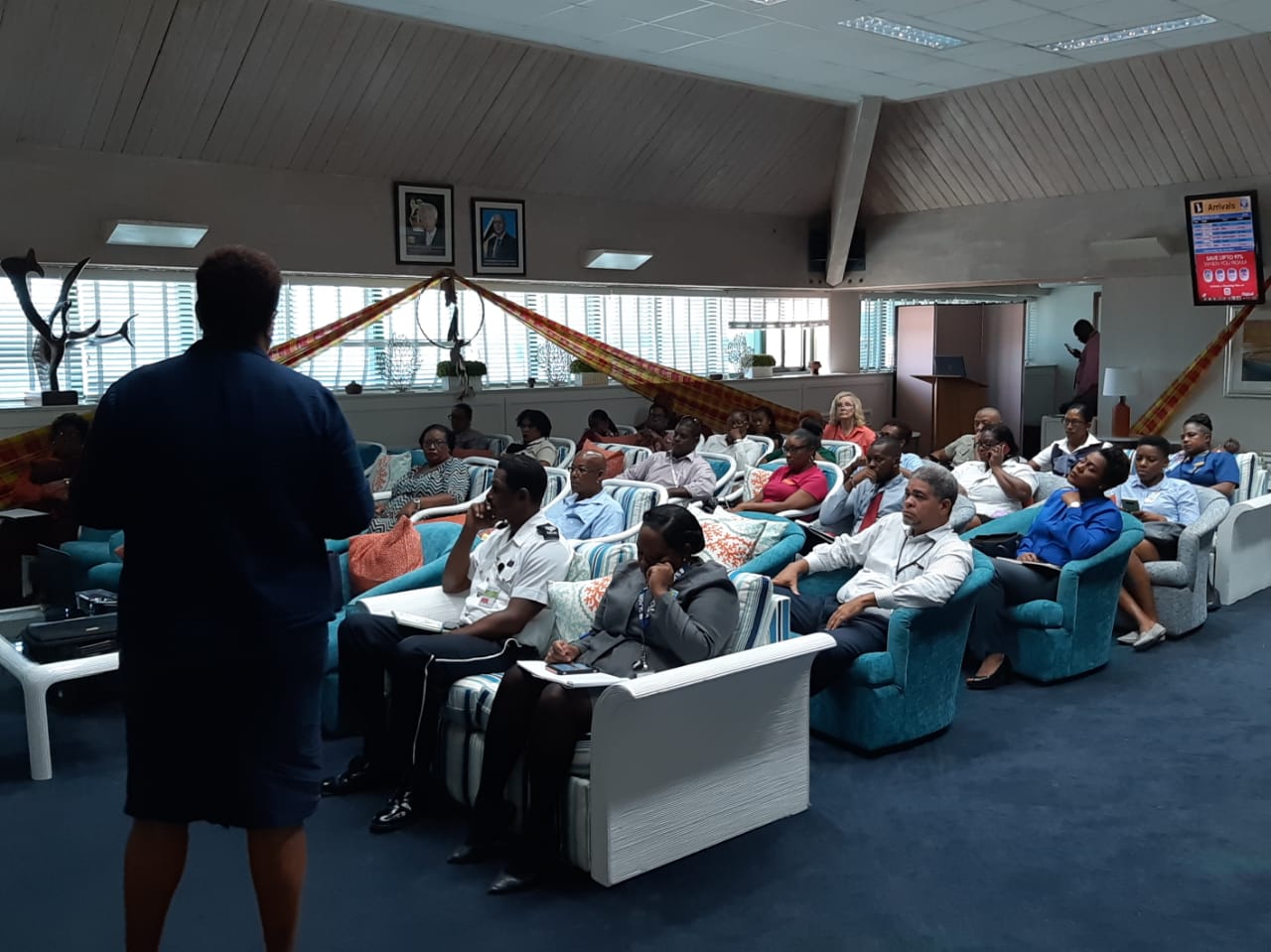 Government of Saint LuciaStakeholder Engagement Plan (SEP)Caribbean Regional Air Transport Connectivity Project (CATCOP)(P170860)DRAFT – FOR DISCLOSURE AND CONSULTATIONApril, 2023Revision RecordAcronymsADS-B		Automatic Dependent Surveillance-BroadcastCATCOP	Caribbean Regional Air Transport Connectivity ProjectCERC		Contingency Emergency Response ComponentC-ESMP		Contractor’s ESMPDIPE		Department of Infrastructure, Ports and EnergyDSD		Department of Sustainable DevelopmentECCAA		Eastern Caribbean Civil Aviation AuthorityESMP		Environmental and Social Management PlanESA		Environmental and Social AssessmentFOD		Foreign Object DebrisGFLCA		George F. L. Charles AirportHIA		Hewanorra International Airport IATA		International Air Transport AssociationICAO		International Civil Aviation OrganizationLWC		Labor and Working ConditionsOHS		Occupational Health and SafetyPSMA		Point Sable Management AreaRESA		Runway End Safety AreaSEP		Stakeholder Engagement PlanSLASPA		Saint Lucia Air and Sea Ports AuthoritySLU		George F. L. Charles Airport (IATA airport code)UVF		Hewanorra International Airport (IATA airport code)INTRODUCTIONBACKGROUNDThe Caribbean Regional Air Transport Connectivity Project (CATCOP) is proposed to be funded by the World Bank Group (WBG) and has as its development objective to improve air transport safety in compliance with international and regional standards and enhance resilience of airport infrastructure to natural disasters.  The project’s focus is to (i) improve runway safety and resilience; (ii) improve air traffic safety and efficiency; and (iii) build capacity in air transport management.  Currently there are two airports in Saint Lucia which are vital for the regional movement of people and goods and for the tourism sector with its increased demand. The island has two airports: Hewanorra International Airport (UVF), the main international airport located in the south of the island, and George FL Charles Airport (SLU), a smaller airport which provides regional connectivity from the capital city of Castries in the north. Together, they account for commercial air travel non-stop services to 21 international destinations. The coexistence of the two airports at different locations on the island improves the island’s resilience to major climatic hazard. The existing airport infrastructure faces non-compliance with the international standards on safety, operational and logistical aspects and is highly vulnerable to natural disasters and climate change. The pavement of UVF’s runway is in poor condition and its aircraft approaches are characterized as non-precision, both of which limit arrivals during poor meteorological conditions resulting in aircraft arrival delays, periodic diversions to alternate airports, and occasional flight cancellations. Also, certain International Civil Aviation Organization’s (ICAO) safety standards are not being met, e.g., runway classifications in relationship to types of aircraft operating, pavement condition, and lack of Runway End Safety Areas (RESAs).  While the SLU location is convenient to the capital and major population/tourism centers, it is smaller than UVF, situated in a highly constrained setting with little opportunity for expansion, and non-compliant with several ICAO safety standards such as runway shoulders and RESAs. Potential impacts from climate change, including extreme temperatures, could cause further buckling of airport runways, pavements, and access roads, while flooding can inundate and damage runways and parked aircraft, both of which can result in extended airport closures.The Government of Saint Lucia (GoSL) has commissioned the preparation of a master plan for UVF. Based on a preliminary review, the draft master plan is found to prioritize the expansion of passenger handling capacity without enough emphasis on airfield safety and resilience improvements.  The Draft Plan considers the construction of a new main terminal, air traffic control tower, and an extended aircraft parking apron, but due to financial constraints it does not sufficiently emphasize certain airfield safety and resilience improvements necessary to comply with ICAO SARPs such as runway end safety areas (RESAs) and rehabilitation of the runway.  No significant works are planned for SLU.The Saint Lucia Air and Sea Ports Authority (SLASPA) is the airport operator and air traffic services (ATS) provider in Saint Lucia.  The GoSL will implement the CATCOP through SLASPA. For the civil aviation related activities, the project Implementation Unit (PIU) under the SLASPA will closely collaborate with the Civil Aviation Department of the Ministry of Finance, Economic Development and the Youth Economy.PROJECT DESCRIPTIONThe Project Development Objective (PDO) is to improve air transport safety in compliance with international and regional standards and enhance resilience of airport infrastructure to natural disasters.  The development objectives would be achieved through a combination of safety and operational improvements at Saint Lucia’s two existing airports – Hewanorra International Airport (UVF) and George F. L. Charles Airport (SLU) – and strengthening the capacity of SLASPA.  The Project would comprise four components, as described below.  The total Project cost is estimated at US$45 million.Component 1:  Improvements of UVF runway safety and resilienceThis component is estimated to cost USD$31.7 million.  This component seeks to improve the operational safety and climate/disaster resilience of St. Lucia’s UVF runway which is its most critical piece of aviation infrastructure, and support Saint Lucia to comply with ICAO’s Standards and Recommended Practices (SARPs) through a series of priority civil works described below.UVF runway rehabilitation (estimated cost US$ 24.2 million including design).  Rehabilitating and upgrading the UVF runway is the highest priority airfield project considering the runway’s poor and deteriorating condition and the steady growth in passenger traffic over the last nine years (5.6% CAGR).  It has been 26 years since the last full runway pavement rehabilitation and numerous cracks are evident along the entire length of the runway.  Weather resistant paving material would be used to the maximum extent practicable to help improve resilience to extreme temperatures.  Rehabilitating the UVF runway and establishing shoulders of at least seven and a half meters on each side would comply with ICAO’s requirements for runway dimensions and pavement condition for a code E airport. It would further improve aircraft operating safety by reducing risk of damage to the aircraft undercarriage associated with weak and cracked pavement condition and to aircraft jet engines associated with loose pavement materials.  In addition to rehabilitating the runway pavement and constructing shoulders (which currently do not exist) the project would also include installation of an energy-efficient and disaster resilient LED lighting system, contributing to climate mitigation, and new markings for the runway.  Runway End Safety Areas (RESA) for both UVF runway ends (estimated cost US$ 1 million including design).  In compliance with ICAO’s requirements, the proposed construction of paved stopways and RESAs would contribute to mitigating the risk to aircraft and of potential associated fatalities associated with runway excursions.  The project would include 60 meters of paved stopway from each runway end and non-paved but reinforced grounds for at least another 90 meters (for a total of 150 meters from the runway end).  The paved stopways and RESAs would contribute to reduce the risk of aircraft fire or other damage in cases when an aircraft undershoots or overshoots the runway during a landing or overshoots during an aborted take-off.  Paved stopways and RESA’s are required by ICAO and their implementation would contribute to St. Lucia’s efforts to abide by the POS Declaration signed on their behalf by ECCAA in 2014.  In particular, it would facilitate Saint Lucia’s efforts to achieve ICAO certification of at least one of its two international aerodromes.  An airfield engineer would be engaged to prepare a detailed design for construction of the paved stopways and Runway End Safety Areas at UVF, including considerations of climate / disaster resiliency.UVF airfield drainage/resilience improvements (estimated cost US$5 million including resilience plan and conceptual design preparation).  Done in concert with the runway works listed above, these investments would improve airport resilience to natural disaster events by reducing the risk of airfield flooding associated with the annual rainy season, hurricanes, and climate change and thus by contributing to safer operating conditions.  The specific resilience works and budget would be integrated with each above project based on an ‘Airfield Resilience Plan’ to be prepared by a drainage expert.  The expert would be asked to prepare a detailed design for upgrades to airfield drainage to reduce the risk of airfield flooding associated with the annual rainy season, hurricanes, and climate change.  Upgrades could include, but are not limited to, improvements and/or expansion of drainage canals/pipes in critical locations such as the drainage pipe under the runway in the original river location.  This plan would be prepared in the context of leveraging the civil works associated with the runway rehabilitation and development of paved stopways and RESAs.Upgrade to the Aerodrome and Fire Fighting Service Rescue Improvements for UVF (estimated cost US$1.5 million including design).  This would improve capacity of firefighter management and control during emergency events, including providing full line of sight from the control room to the entire length of Runway and contributing to efficient management of emergency operation.  In addition, the inclusion of a Training/Lecture Room facility. Currently the kitchen and Lunch room area is use for Officer Training activities. These tasks would be completed in the context of an operational and organizational audit related to emergency services incorporated in Component 3.  Specifically, the final design for the upgraded firefighters control room and the Training/ Lecture Room, would be developed after the audit is completed.  An Architect would be engaged for the design effort. Component 2:  Modernization of Air Navigation SystemsThe estimated cost of this component is USD$4M. This component seeks to improve air traffic safety and efficiency through the modernization of air navigation systems and includes:Installation of an Instrument Landing System (ILS) for UVF Runway (estimated cost US$ 2.5 million).  This would provide a precision instrument approach greatly enhancing safety during aircraft arrivals and also reducing delays, diversions, and cancellations in poor weather situations, thus reducing fuel consumption and associated greenhouse gas emissions.  An airspace and procedure design specialist would be engaged to design an instrument approach procedure associated with the new Instrument Landing System (ILS) for UVF Runway 10.  Further, the specialist would develop specifications for the ILS installation including appropriate resiliency measures considering the harsh marine environment and risk of natural disasters and prepare an associated maintenance program for the system.Introduction of Automatic Dependent Surveillance - Broadcast (ADS-B) (estimated cost US$ 1.0 million).  Provide ADS-B for both airports in Saint Lucia by installing one or more ground stations, equipping the air traffic control towers at both airports with a monitor, training air traffic controllers, and equipping Saint Lucia-based aircraft.  This would contribute to improvement of aircraft operations safety at the two airports by allowing continuous position reports of most aircraft thereby greatly improving situational awareness for air traffic controllers and pilots.  An additional task for the above referenced airspace and procedures specialist would be an ADS-B receiver antenna siting study to ensure unobstructed signal reception for aircraft operations at both of Saint Lucia’s airports.  Ideally one site could be identified providing coverage for the entire island, but this may not be feasible given the highly mountainous terrain in St. Lucia and the need for the site to be readily accessible for maintenance.  Nevertheless, given the small diameter of the relatively simple antenna, which typically is co-located at a cell phone tower, and given the fact that additional antennas should be mounted on the control towers of the two airports, the system can be considered as very resilient.ATC-related technical studies and update of UVF Aeronautical Charts (estimated cost US$0.5 million).  As referenced above, an airspace and procedure design specialist would be engaged to support deployment of an ILS and ADS-B as well as updating all of the UVF aeronautical charts for assisting in air navigation.  Assuming detailed topographical data for Saint Lucia is available, these technical studies (ILS procedure design and specifications, ADS-B receiver antenna siting, and UVF aeronautical charts preparation) are expected to cost in the range of US $400K to $600K.  It is likely that one specialist consultant could conduct these studies.  Component 3:  Institutional Strengthening This component is valued at US$4 million and focuses on institutional strengthening and project management through a broad review of opportunities for improving management and oversight of the air transport sector and staffing of SLASPA.  Specific elements include:Institutional Strengthening – SLASPA and Department of Civil Aviation (estimated cost US$5 million).  GoSL is keen to conduct a broad review of opportunities for improving its management and oversight of the air transport sector as part of the Project through strengthening SLASPA and the Department of Civil Aviation as well as improving collaboration with ECCAA.  Agreements have been reached to include as a first step a “gap analysis” (estimated cost of US$0.5 million) in the form of a broad organizational and operational review of airport management in coordination with ECCAA to determine the areas with the greatest opportunity for improvement including (a) safety and security (including ICAO and ECCAA compliance); (b) financial management and performance; (c) operations and maintenance; (d) climate resilience best practices; (e) regulatory oversight and (f) analysis on recruitment, retention and promotion barriers for women in the aviation sector and development of a Gender Action Plan and (g) with the advent and continuation of the global COVID-19 pandemic, a Covid-19 Response Strategy Study to guide Saint Lucia’s resilience and recovery from its effects. Based on the results of the gap analysis specific studies and/or investments would be agreed upon during appraisal and incorporated in the Project.  As described above, one early element of the gap analysis would be an operational and organizational audit related to airport emergency services.Training of ATC and other Airport Technical staff (US$ 0.5 million).  Given the above referenced new equipment installations (i.e., ILS and ADS-B), as well as the new UVF aeronautical charts, appropriate training would be provided to air traffic controllers and supervisory staff in coordination with ECCAA.  Also, the project would promote the recruitment of female air traffic control trainees and development of supervisory skills for existing female staff.  Aspects of climate/disaster resilience and best practices would be covered, as appropriate, as part of the training activities.Component 4:  Project ManagementProject Management (US$ 4.8 million).  Given the size and the scope of the Project, a dedicated implementation team would be financed to provide overall management, supervision, fiduciary control, and monitoring and evaluation (M&E) of the Project.  Since such implementation team does not currently exist within SLASPA, a new team would be established within SLASPA with specialists covering safeguards, and technical matters procurement, financial management.  This would include (i) acquiring and implementing Project Financial Management System acceptable to the World Bank that facilitates the recording, control and reporting of project transactions; and (ii) hiring an international procurement consultant to support SLASPA at key stages of the procurement process.  This component will also finance annual audits that will be performed by an independent auditing firm. Component 5:  Contingent Emergency Response Component (CERC)The Project includes a Contingent Emergency Response (CER) component with initial ‘zero’ allocation.  This component would finance the implementation of emergency works, rehabilitation and associated assessments, at the GoSL’s request in the event of a disaster.  The component would be triggered and disbursed in accordance with an Emergency Action Plan prepared by the GoSL and the CERC’s implementation modalities. PROJECT LOCATIONThe project location is in Saint Lucia (Figure 2.1a) mainly at the Hewanorra International Airport (UVF) in the town of Vieux Fort and George F. L. Charles Airport (SLU) in the town of Castries (Figure 2.1b).Figure 2.1 a, b: Saint Lucia geographic location, topography and airport locations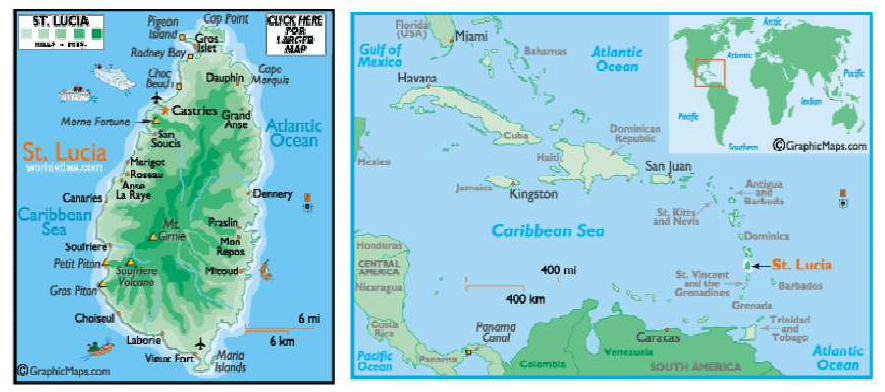 Hewanorra International AirportThe UVF is the main gateway to international destinations and is located at the southern end of the island in the town of Vieux Fort (Figure 2.1b and 2.1c).  UVF is approximately one-hour drive from the capital city of Castries and an hour and a half drive from the main tourism center located in the north of the island. Although operational hours published in the Eastern Caribbean Aeronautical Information Publication (ECAR/AIP) for UVF is from 6:00 am to 11:00 pm daily, like the SLU, the airport remains open later to accommodate delayed and emergency flights when provided with early notification. The UVF is assigned an International Civil Aviation Organization (ICAO) aerodrome reference code (ARC) of 4E.  Key design features of the existing UVF are as follows:Non-precision approach runwayRunway oriented west/east:  runway 10/28 (RWY 10/28)Runway measures 2744m (L) x 46m (W) or 9,003 x 150 feetRunway strip around 2866m (L) x 152m (W) with runway approximately central within the stripAerodrome elevation 4.2m (14 ft.)Runway threshold elevation 3.3m above sea level (ASL) at west end and 3.1m ASL at east endApproach and runway lightingRadio navigation and landing aids: non-directional (radio) beacon (NDB) and Very High-Frequency (VHF) Omnidirectional Range/Distance Measuring Equipment (VOR/DME)Terminal building situated about 325m north of runway center line (on eastern half of runway) accessible by two (2) taxiwaysDisused runway oriented southwest to northeast about 260m (853 ft.) north of RWY 10/28Area of the disused runway separated from the main compound by chain linked fence and secured gate (Gate 11)Gate 11 approximately 160m (525 ft.) from RWY 10/28 via closed taxiway A (TWY A)Eight (8) foot high perimeter fence along boundary consists of mixture of wire mesh, barbed wire and razor wireMore aeronautical information of a lasting character essential to air navigation at the UVF is available in the ECAR/AIP. Figure 2.1c	Hewanorra International Airport area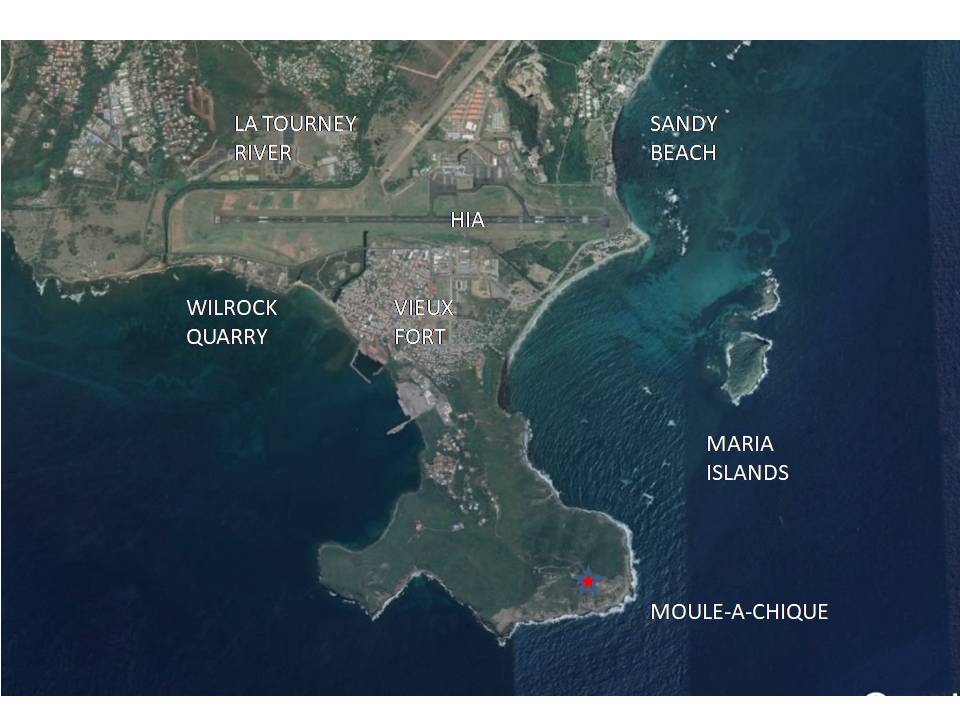 Passenger traffic levels at UVF are steadily growing:  From 2009 to 2018, annual passenger volumes at UVF grew by 63%, from 515,137 to 838,120 passengers, a compound annual growth rate of 5.6%.  This passenger growth – and the associated growth in aircraft operations – places pressure on airport infrastructure requiring greater investments in facility expansion and maintenance.George F. L. Charles AirportThe George F.L. Charles Airport (SLU) mainly accommodates regional travel and is situated on the northwest coast in the capitol city of Castries (Figure 2.1d).  This airport is about five minutes from the downtown commercial center of Castries and its operational hours are nominally from 6:00 am to 8:00 pm daily.Figure 2.1d	George F. L. Charles Airport (SLU) area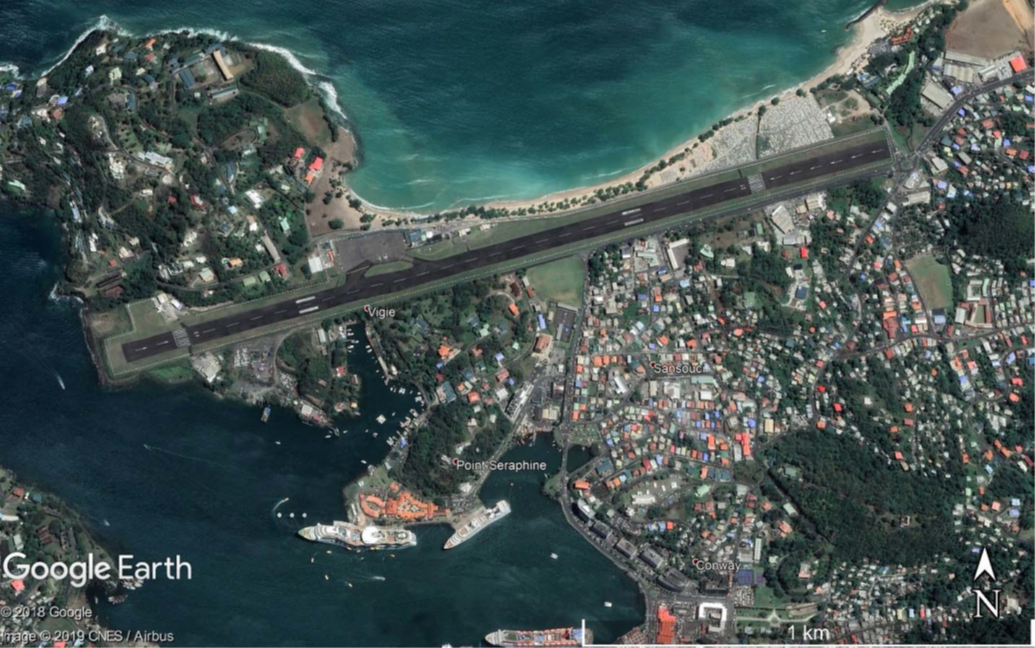 Key design features of the existing SLU airport are as follows:Non-precision approach runwayRunway oriented west/east: runway 09/27 (RWY 09/27)Runway measures 1898m (L) x 45m (W) or 6,227 x 148 feetAerodrome elevation 6.7m (22 ft.)Runway threshold elevation 6m ASL at west end and 3m ASL at east endApproach and runway lightingRadio navigation and landing aid available: NDBEight (8) foot high fence along the entire perimeter consists of mixture of wire mesh, barbed wire and razor wireMore aeronautical information of a lasting character essential to air navigation at the SLU is available in the ECAR/AIP. Overview of WorksThe runway at the UVF, last resurfaced in 1992, has deteriorated significantly and is also without runway shoulders and runway end safety areas (RESAs).  The existing drainage systems at both airports function poorly, resulting in water from rainstorms pooling close to the runway for extended periods of time before running off or infiltrating.  As a result of the foregoing, the proposed CATCOP will comprise the following:At the UVF:Rehabilitation of the existing runway, inclusive of runway shouldersConstruction of code 4E turning bay on south side runway 10 (RWY 10)Installation of an up-to-date airfield ground lighting systemConstruction of RESAsInstallation of an instrument landing system (ILS)Updating of the aeronautical charts, including procedure design for all approaches and departuresRemodeling and renovation of the aerodrome rescue and firefighting (ARFF) facilityImprovement of existing storm water drainage systems based on further studiesAt both UVF and SLU:Installation of an Automatic Dependent Surveillance-Broadcast (ADS-B) system by erecting two (2) ground stations (receiver antennae) at locations outside the existing airport perimetersInstallation of ADS-B monitor at the air traffic control (ATC) tower within the airport perimeterProvision of the requisite training to all air traffic controllers (ATCOs) and other personnel relevant to new equipment installations and proceduresAll of the above activities have physical footprints (except the training related new equipment) that are within the existing airport boundaries, except for the ADS-B towers/antennas.  The final location of both towers/antennae will be decided after a detailed design study conducted once the project begins implementation, but two tentative locations have been selected on existing towers at Cape Moule-a-Chique (the promontory south of UVF) and Vigie Hill (the hilltop north of SLU).  These locations already have towers in place as well as access roads, which will minimize or avoid any environmental or social impact.Figure 2.2a shows a standard ADS-B ground station.  The size and installation are similar to that of a cell phone tower.  The site locations of the proposed ADS-B facilities are considered civil aviation security restricted areas and measures, such as fencing, will be taken to mitigate against unauthorized entry. Figures 2.2b and 2.2c illustrate the common ILS ground equipment used in aviation.  The ILS will be located inside the UVF.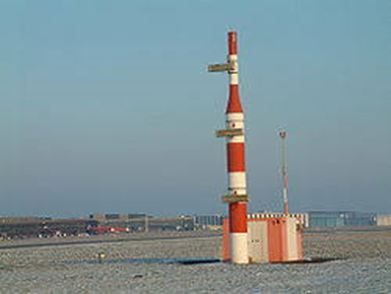 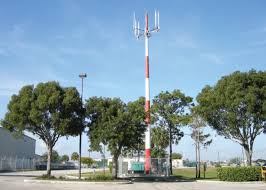 Figure 2.2a ADS-B Ground Station   				 Figure 2.2b ILS Glide Slope Station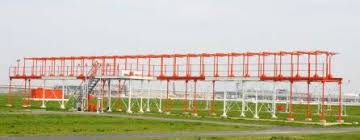 Figure 2.2c ILS Localizer Antenna ArrayThe above installations have small physical footprints and will be undertaken within the existing airport boundaries or on existing tower structures, and so will have minimal environmental and social risks and impacts.  Specifically, ILS and ATC will be installed entirely within the airport boundaries, as well as any works or improvements to firefighting equipment and facilities.  The off-site ADS-B towers/antennae would need to be installed at a location with line-of-sight to the airport, such as the hilltops at Cape Moule-a-Chique (near UVF) and Vigie Hill (near SLU).  If another location is selected the preference will be for hilltops already fitted with secure tower installations for cell phones or weather monitoring stations, for which the ADS-B may share the grounds and/or the tower itself.There are also proposed works for improvement of the existing storm water drainage systems at UVF.  The proposed project interventions will mainly be limited to the existing facilities of the airport and will be designed to minimize any additional runoff due to the project interventions.  The UVF will be the focus of all of the civil works being undertaken during the project.There will be no works carried out on the La Tourney River as part of the drainage rehabilitation.  A previous flood control study recommended that the surface drainage system at UVF be modified as a necessary first step in the control of flooding at UVF, in order to protect the UVF against the 1:100 rainfall event (see section 4.5.5 of this ESA).In case of natural disasters, the project also includes a Contingency Emergency Response Component (CERC) component.  To comply with World Bank Environmental and Social Standard requirements, the ESA has included possible post-disaster related activities, list of negative activities, possible environmental and social impacts and process to be followed for a rapid environmental and social assessment. SUMMARY OF POTENTIAL ENVIRONMENTAL AND SOCIAL RISKS, IMPACTS, AND MITIGATION MEASURESThe environmental and social risk classification is Moderate under the World Bank Environmental and Social Framework based on location, type, sensitivity and scale of the project intervention, nature and magnitude of potential environmental and social risks and impacts, and client capacity.  The proposed project will not support expansion or major rehabilitation of the existing airports.  The physical works are mainly focused on improvement of existing runway, consruction of Runway End Safety Areas (RESAs) for both UVF runway ends and drainage facilities in Hewanorra International Airport (UVF). In addition, the project includes equipment to improve traffic safety and efficiency in UVF and Georges FL Charles Airport (SLU).  In addition to project interventions within the existing airports, the project will support the installation of up to two antennae for the Automatic Dependent Surveillance-Broadcast (ADS-B) system, which will be located outside of the airports most likely on existing communications tower facilities.The project locations are largely developed areas with restricted access, thus minimizing community health and safety risks.  Project activities are expected to be limited to existing sites (occurring within the current demarcations of both airports and ADS-B towers/antennas), limited in number, likely reversible in nature, and can be mitigated with measures that are readily identifiable and technically and economically feasible.  The project also includes improvement of the existing drainage systems in UVF, which will be carried out based on the further studies on the current drainage patterns to ensure there will no additional impacts from erosion and sedimentation that could impact off-site coastal and marine habitat due the drainage improvement work.  Overall, the project is likely to reap positive environmental benefits through enhancing the safety and resilience at the two airports.  The SLASPA and the World Bank will review the Environmental and Social Risk Classification (ESRC) on a regular basis throughout the project life cycle to ensure that it continues to accurately reflect the level of risk the project presents.A Preliminary Environmental and Social Assessment (ESA) was prepared to inform decision making and includes an initial assessment of the project induced environmental and social impacts and associated risks based on the currently available design information to ensure that the project will be environmentally and socially sound and sustainable.  It confirms that the impacts are not significant for the proposed project and can be mitigated with standard mitigation practices through the different plans prepared for the project, including an Environmental and Social Management Plan (ESMP), a Labor Management Procedure (LMP), and a Stakeholder Engagement Plan (SEP) including a Grievance Redress Mechanism (GRM).  The ESA and associated plans will be further updated at the detailed design stage using the information provided within this ESA.  In addition, the ESMP will require preparation of other plans such as Waste Management Plan (WMP); Hazardous Materials Control Plan (HMCP); Resource Efficiency and Pollution Management Plan (REPMP); Emergency Response Plan (ERP); Traffic and Road Safety Plan (TRSP); Community Health and Safety Plan (CHSP); and a Storm water, sediment and erosion control plan (SWSECP) at the detailed engineering phase.  The contractor(s) will be required to prepare a Contractor’s Environmental and Social Management Plan (C-ESMP) before execution of physical works. SUMMARY OF PREVIOUS STAKEHOLDER ENGAGEMENTSThere has been consultation relating to the Project between government agencies. Those include the following:April 29-30, 2019:discuss the scope of potential CATCOPJuly 10-12, 2019:discuss and finalize the scope of project componentsconfirm project preparation and implementation arrangementsdiscuss safeguards and fiduciary requirements andagree on a timeline for project preparation and implementationSeptember 16-18, 2019:confirm implementation arrangements and assessment of capacityfinalize safeguard documents (ESA)further discuss and finalize the scope of the project componentsfinalize terms of reference (ToRs) for technical assistance and feasibility studies andfinalize the cost estimates of the investmentsTable 2 provides a brief summary of the stakeholders who were engaged as part of those consultations/meetings.Table 2a		Stakeholders Engaged During WB MeetingsTable 2b shows other consultation meetings held.Table 2b		Other Stakeholder Consultation Meetings	The Report for each of the meetings convened at HIA and GFLCA are Annexed to this document.  (See Appendix 1 and 2 respectively)STAKEHOLDER ENGAGEMENT PLAN (SEP)STAKEHOLDER ENGAGEMENTStakeholder engagement is an inclusive process, conducted throughout the project life cycle, and involves interactions between identified groups of people. It provides stakeholders with an opportunity to raise their concerns and opinions, and ensure that this information is taken into consideration when making project decisions. Stakeholder engagement is most effective when initiated at an early stage of the project development process, and is an integral part of early project decisions and the assessment, management and monitoring of the project’s environmental and social risks and impacts. WORLD BANK REQUIREMENTSThe World Bank’s Environmental and Social Framework (ESF)’s Environmental and Social Standard (ESS) 10, “Stakeholder Engagement and Information Disclosure”, recognizes “the importance of open and transparent engagement between the Borrower and project stakeholders as an essential element of good international practice. Effective stakeholder engagement can improve the environmental and social sustainability of projects, enhance project acceptance, and make a significant contribution to successful project design and implementation (World Bank ESF, 2017: Page 97).”  Specifically, the requirements set out by ESS10 are the following: “Borrowers will engage with stakeholders throughout the project life cycle, commencing such engagement as early as possible in the project development process and in a timeframe that enables meaningful consultations with stakeholders on project design. The nature, scope and frequency of stakeholder engagement will be proportionate to the nature and scale of the project and its potential risks and impacts. Borrowers will engage in meaningful consultations with all stakeholders. Borrowers will provide stakeholders with timely, relevant, understandable and accessible information, and consult with them in a culturally appropriate manner, which is free of manipulation, interference, coercion, discrimination and intimidation. The process of stakeholder engagement will involve the following, as set out in further detail in this ESS:stakeholder identification and analysis;planning how the engagement with stakeholders will take place; disclosure of information; consultation with stakeholders;addressing and responding to grievances; and reporting to stakeholders. The Borrower will maintain and disclose as part of the environmental and social assessment, a documented record of stakeholder engagement, including a description of the stakeholders consulted, a summary of the feedback received and a brief explanation of how the feedback was taken into account, or the reasons why it was not.” (World Bank ESF, 2017: Page 98).SCOPE OF SEPThis Stakeholder Engagement Plan (SEP) seeks to be proportionate to the nature and scale of the project and its potential risks and impacts. This Plan will be updated as necessary.SEP OBJECTIVESThe purpose of the present SEP is to explain how Stakeholder Engagement will be practiced throughout the course of the project and which methods will be used as part of the process; as well as to outline the responsibilities of the GoSL, SLASPA and contractors in the implementation of Stakeholder Engagement activities. While the project is not expected to cause any physical resettlement, and only limited permanent land acquisition is possible, the involvement of the local populations has proven to be essential to the success of projects. It ensures smooth collaboration between project staff and, if necessary, local communities as well as minimizes and mitigates environmental and social risks related to projects.The goals of stakeholder engagement for the CATCOP will be to: Provide ongoing information on the project to the public and GoSL agencies Provide timely and appropriate information prior to and during construction to enable informed participation in the project and definition of appropriate mitigation measures Encourage equal participation of all affected groups in the consultation process Disclose the impacts of the project and proposed mitigation measures Obtain public input on the mitigation measures Provide ongoing information on the implementation of the mitigation measures Facilitate open and continuous communication and consultation between various groups including construction contractors, stakeholders, and the general public The stakeholder engagement process will be ongoing throughout the life of the project and will include formal scheduled consultations and meetings. Information will also be disseminated as needed to address significant changes in schedule or other important project developments. The stakeholder engagement process includes two key aspects: Early and ongoing outreach to key stakeholders to provide information on the project A grievance redress process to address public complaints, should there be any during implementation of the projectSTAKEHOLDER IDENTIFICATION AND ANALYSIS STAKEHOLDER IDENTIFICATIONThe first step in the stakeholder engagement process is to identify the key stakeholders to be consulted and involved. Stakeholders are individuals or groups who are affected or are likely to be affected by the project and who may have an interest in the project. The stakeholder groups to be engaged may be expanded during project implementation. Potential Stakeholders A preliminary list (Table 4.1.1) of potential stakeholders for the CATCOP was compiled based on discussions already held between local and regional agencies and activities that are related to the proposed project. Table 4.1.1	Potential StakeholdersAffected PartiesDue to the nature of the project and its location, other stakeholders who may be affected include individuals living near the project areas in Vieux Fort (Figure 1.3a, and 1.3b) and Castries (Figure 1.3a and 1.3c).  Table 4.1.2 lists the stakeholder groups that will require engagement during project implementation and a record of consultation efforts during ESA preparation.Table 4.1.2	Affected PartiesOther Interested PartiesTaking into consideration the activities of the proposed project and social infrastructure near the project locations, a list of other interested parties is shown in Table 4.1.3.  Table 4.1.3	Other Interested PartiesDisadvantaged/Vulnerable Individuals or GroupsDue to the nature and scope of the project, the only persons identified under this category at this time are those who may speak Kweyol (French dialect) as their first or only language. The elderly, disabled, deaf and visually impaired, and including the LGBTQ community may also make up part of this group.   STAKEHOLDER ANALYSISStakeholder Analysis ProcessStakeholder analysis is the process of identifying the stakeholder groups that are likely to affect or be affected by a proposed action, and sorting them according to their impact on the action and the impact the action will have on them. Stakeholder analysis is an ongoing process, which may evolve as new stakeholders are introduced to the project. The preliminary stakeholder analysis has identified the various interests of stakeholder groups and the influence these groups may have on the project. The analysis also shapes the design of stakeholder consultation events and which stakeholders to engage and when.Interest and influence are categorized as low, moderate or high and defined below.Table 4.2.1	Government of Saint Lucia (GoSL) The GoSL agencies are key stakeholders for the project. Engagement with the GoSL will serve two main purposes: Involve ministries and departments in each phase of the Project to build consensus and ownership of the findings; andIdentify the governance framework for this project’s development. Table 4.2.2 lists the potential role, interest, and influence on the project for each of the GoSL stakeholders.Table 4.2.2	Government Agencies Stakeholder AnalysisStatutory BodiesTable 4.2.3 provides the stakeholder analysis for statutory bodies. Table 4.2.3	Statutory Bodies Stakeholder AnalysisRegional AgenciesTable 4.2.4 provides the stakeholder analysis for regional agencies.Table 4.2.4	Regional Agencies Stakeholder AnalysisNon-Governmental Organizations (NGOs)Table 4.2.5 provides the stakeholder analysis for NGOs. Table 4.2.5	NGOs Stakeholder AnalysisAirport Internal StakeholdersTable 4.2.6 provides the stakeholder analysis for airport internal stakeholders. Those include all entities involved in the day-to-day airport operations, example immigration, customs, airlines, aircraft ground handlers, aviation fuel providers, caterers, and concessionaires like rental car operators.   Table 4.2.6	Airport Internal Stakeholder AnalysisLocal CommunityLocal communities (Table 4.1.2), near the potential runway rehabilitation and drainage upgrading areas, are likely to have interest in the project. There are few Individuals, landowners or agricultural producers in the project areas in Vieux Fort and Castries, and their interest in the project, if any, will be minimal. Based on the Project activities, it is anticipated that air, noise and dust emissions, generation of waste and debris, and workers’ and community health and safety, will be among the possible concerns during implementation. Stakeholder concerns from initial scoping and consultation meetings with community members, when held, will be summarized in Table 4.2.7 below and addressed in the ESA.Table 4.2.7	Summary of Scoping CommentsNB: Table 4.2.7 will be populated once the project sensitization and awarenes sessions with stakeholders have been completed.Other Private InterestsTable 4.2.8 provides the stakeholder analysis for other private interests. Table 4.2.8	Other Private Interests Stakeholder AnalysisFunding EntitiesThe CATCOP will be funded by the International Development Association (IDA). These funds will be used to provide the support needed to realize the Project Development Objective. The project funder has a high interest and high influence over the project outcome and will receive frequent updates on the project progress during the pre-feasibility stage.Summary of Project Stakeholder NeedsTable 4.2.10 summarizes project stakeholder needsTable 4.2.10	Summary of Project Stakeholder NeedsSTAKEHOLDER ENGAGEMENT PROGRAMPUBLIC SCOPING MEETINGSA community meeting will be conducted with the residents of communities near HIA and GFLCA. Those persons will be presented with details of the proposed CATCOP project to be undertaken. Comments from community members will be obtained during this meeting and recorded in Table 4.2.7-1 (Summary of Scoping Comments). Subsequent surveys will be conducted with community members.INFORMATION DISCLOSURE There are a variety of engagement methods used to build relationships, gather information, consult, and disseminate project information to stakeholders. Table 5.2-1 provides a list of different methods to disseminate information on the project, and describes the application of these methods. Not all of these may be applicable to this project.Table 5.2-1	Information Dissemination MethodsSTAKEHOLDER CONSULTATION PROCESSIt is critical to plan each consultation process, consult inclusively, document the process, and communicate follow-up. The timing of stakeholder engagement is broken down by stakeholder and project phase.  The timing and methods of engagement with stakeholders are provided below in Table 5.3. Engagement and consultation will be carried out on an ongoing basis as the nature of issues, impacts, and opportunities evolve.Prior to implementation of the Project, stakeholder consultation activities will involve informing persons about the existence of the GM and Stakeholder Engagement Plan, and also providing them with the opportunity to:identify additional stakeholders and their roles;suggest other possible risks; and indicate how they would prefer to be engaged during implementation.Table 5.3	Stakeholder Engagement and TimingNB: As a result of the ongoing COVID-19 pandemic, stakeholder engagement activities will be guided by the World Bank technical guidance on “Public Consultations and Stakeholder Engagement in WB-supported operations when there are constraints on conducting public meetings”, (March 20, 2020), as well as international best practices and National regulations to limit the spread of COVID-19.TIMELINESTable 5.4 shows the timelines for the various phases of the Project. It is anticipated that the project will commence in 2020 with the detailed engineering design and other technical studies to prepare the bidding documents.  This preliminary ESA will be updated during the detailed engineering phase. The physical works will not commence until after completion of the technical studies, detailed engineering and completion of bidding process. The entire implementation phase of the project will run for a total of six years. Table 5.4	TimelinesNB- Project Years are as follows: Year 1- 2020-2021 (Oct-Mar); Year 2- 2021-2022 (April-Mar); Year 3- 2022-2023 (April-Mar); Year 4- 2023-2024 (April-Mar); Year 5-2024-2025 (April-Mar); Year 6- 2025-2026 (April-Mar); Year 7- 2026-2027 (Apr-Aug); Quarters run from April through to March, with 1st quarter starting April 1; and 4th quarter ending March 31st of the years referenced above respectively)GRIEVANCE REDRESS MECHANISM6.1	PURPOSEA Grievance Redress Mechanism (GRM) is necessary for addressing the legitimate concerns of the Project Affected Persons (PAPs).  It is anticipated that some of these concerns may include eligibility criteria, and compensation entitlements for loss of livelihood or use of land, and for noise associated with project activities.  6.2	OBJECTIVES OF A GRIEVANCE REDRESS MECHAMISM (GRM)Ensure all Government of Saint Lucia and World Bank safeguards are adhered to in all subprojects and activities;Resolve all grievances emanating from the project activities;Establish relationships of trust between project staff and local communities and stakeholders;Create transparency between stakeholders including affected local communities and residents through an established communication system;Build up a relationship of trust amongst the project staff and the affected parties;In the interest of all parties concerned, the GRM is designed with the objective of solving disputes at the earliest possible time.  The World Bank’s ESF, ESS10, emphasizes that the PAPs should be heard and, for that reason, must be fairly and fully represented.  Further, the mechanism should implicitly discourage referring matters to the court system for resolution.6.3	MECHANISM FOR GRIEVANCE REDRESSThe mechanism for grievance redress shall therefore include:A reporting and recording system for all grievances;Procedure for assessment of the grievance;A time frame for responding to the grievances filed;Provision for the establishment of a Grievance Redress Committee (GRC) that includes women; andThe mechanisms for adjudicating grievances and appealing judgments.The Communications and Community Liaison Officer (CCLO) from the Business Development and Corporate Communications Department of SLASPA will also provide support in the coordination and implementation the GM.6.4	ROLES AND RESPONSIBILITIESThe Project Manager (PM) and Environmental and Social Specialist (ESS) assigned to the project are designated as the key officers in charge of GM.The SLASPA has appointed a Communications and Community Liaison Officer (CCLO) from the Business Development and Corporate Communications Department to conduct stakeholder outreach during project implementation, and to provide support in the coordination and implementation to the GM.  This will be conducted in collaboration with the project’s Environmental and Social Specialist (ESS) who is responsible for the overall monitoring and reporting to the Bank on the Grievance Mechanism.6.4.1	Role of the Communications and Community Liaison Officer (CCLO)The CCLO will:Receive complaints as a Point of Contact for the GM and record grievance in the log;Acknowledge and respond to the PAP in writing using the prescribed form, via email or telephone call within 5 working days of receipt of the complaint, and inform the PAP of forwarded grievance to the PM or ESS for resolution; andReceive resolutions and communicate decision to the PAP.6.4.2	Role of the Environment and Social Specialist (ESS)The ESS will:Coordinate the Grievance Mechanism before the commencement of project activities to resolve issues;Act as the Focal Point on grievance redress issues: and facilitate access at the level of the CATOP-SL;Create awareness of the GM amongst all the stakeholders through public awareness activities;Assist in resolving Grievances by coordinating with the PAP and Grievance Redress Committee (GRC) when necessary;Maintain information of grievances and resolutions;Monitor the project activities of contractors and consultants on Redressal of Grievances. Regularly contact all Points of Receipt of Complaints, receive the complaints made and assist in Redressal of all Grievances by coordinating with the PAP;Prepare monthly/quarterly progress reports on Grievances to the PM and World Bank.6.4.3	Composition and Role of the Grievance Redress Committee (GRC)The members of the GRC shall comprise the following:Assistant Airport Manager, - UVF, SLASPA;Assistant Airport Manager, - SLU, SLASPA;The Legal Officer, SLASPA;Chief Engineer, SLASPA;Human Resource Officer, SLASPA;Communications and Community Liaison Officer (CCLO); andCATCOP Representative (Project Manager or his/her designate)The Grievances Redress Committee (GRC) will be responsible for receiving and resolving in a fair, objective, and constructive manner, all concerns or complaints raised by PAPs within the communities affected by the Project.  The broad responsibilities of the GRC include: Provide relief and support to the affected persons;Receiving, reviewing, investigating and keeping track of grievances;Prioritize grievances and resolve them at the earliest;Provide information to PIU on serious cases at the earliest;Adjudicate the grievances;Hold meetings, where necessary, with complainants and relevant project personnel to find mutually acceptable resolutions to grievances;Monitoring and evaluating fulfillment of agreements achieved through the grievance redress mechanism; andStudy the normally occurring grievances and advise the PM and ESS.The contractor shall take reasonable action to address grievances using the GM that is in place.6.5	GRIEVANCE MECHANISM STRUCTUREA three (3) tier grievance redress structure is planned to address all complaints related to the Project, and three (3) Grievance Risk Levels – Level 1 (Low Risk), Level 2 (Substantial Risk) and Level 3 (High Risk).  More information on the Grievance Risk Levels is outlined in Section 6.11.6.5.1	The First Tier for RedressThe stakeholders are informed of the various points for making complaints.  These complaints are received at the two (2) established points.  These locations are within the CATCOP Project Office and at the SLASPA Headquarters.  Complaints can be made in writing, email, telephone or anonymously to the Project Office.  The Points of Receipt of Complaints collect and record the complaints.  See Table 6 below for Point of Receipt of Complaints.The CCLO communicates with the PAP/Complainant acknowledging receipt of the complaint and informing the complainant that the concern is being addresses.  The grievance is addressed by the PM and ESS.  If the complaint cannot be resolved at this level it is taken to the next level.Table 6:  Point of Receipt of ComplaintsComplaints can be made in writing, verbally, over the phone, emails or any other media.  As soon as a Point of Receipt of Complaint receives a complaint, he /she will recorded the grievance in the Grievance Office Log.  (See Annex A: Grievance Office Log).  The person receiving the complaints should try to obtain relevant basic information regarding the grievance utilizing the Grievance Office Log and immediately inform the Project Manager or Environment and Social Specialist.  Grievances will be registered in a registry of complaint and all information related to the handling of the grievances will be recorded in the registry.  (See Annex B: Grievance Register).  The CCLO will contact the PAP and will issue an acknowledgment of the grievance in writing via email within 5 working days of receipt.  (See Annex D: Grievance Acknowledgement Form).  In the case of issues with project management staff, the Project Manager may be required to recuse himself or herself if the complaint directly involves him or her.The PM and ESS will attempt to address grievances within an established timeframe of 15 days upon receipt.  In cases of timely or urgent matters a period of a minimum of 24 hours and a maximum of 15 days will be allotted for addressing or resolving the grievance.  Grievances can be made in person, telephone call or writing.  Grievances can be made anonymously.  For grievances made via telephone or in person, grievances will be recorded. (See Annex A: Grievance Office Log).  If the complaint is received in person, then the PAP will be issued the Complainant Form to record the grievance.  Grievances received verbally must be documented, verified, and signed by the PAP and the officer receiving the report (See Annex C: Complainant Form).Meetings with the PAP will be held and an attempt to find a solution to the complaint received.  The deliberations of the meetings and decisions taken are recorded in the format as in Annex F (Meeting Record Format).The Grievance Mechanism will be disseminated through brochures and training sessions and will be made know to all stakeholders through public awareness and information sessions.  The CCLO will be notified by the Environmental and Social Specialist through a report of the resolution of any grievance.  The CCLO will inform the PAP in writing of the measures taken to address the grievance, and the Complainant will be expected to sign the letter of acceptance or rejection of said redress action.  (See Annex E: Disclosure Form).  If the complaint cannot be resolved at this level, it is taken to the next level.6.5.2	The Second Tier for RedressThe ESS notifies the Chairperson the GRC that a complaint has been filed and the PAP did not accept the resolution from the first tier of redress.  The Chairperson of the GRC receives a report of the complaint and decision, and convenes a meeting.  The CCLO informs the PAP of the meeting of the GRC.  The GRC will hold the necessary meetings with the PAP / complainant and the concerned officers and attempt to find a solution acceptable at all levels.  GRC would record the minutes of the meeting in the Meeting Record Format.  (See Annex F: Meeting Record Format).The nature of the grievance would determine the period (not exceeding 14 working days) necessary for the GRC to address the grievance.  The deliberations of the meetings and decisions taken are recorded in the format as in Meeting Record Format.  The 14-working day timeframe shall not apply in the case of complaints and grievances that specifically pertain to the valuation of affected assets, since these may be determined by a Board of Assessment or the courts.  The decisions of the GRC are communicated to the PAP formally and if she/he accepts the resolutions, the complainant’s acceptance is obtained on the Disclosure Form.  (See Annex E: Disclosure Form).Where the PAP does not accept the solution offered by the GRC, or if he/she does not receive a response or is not satisfied with the outcome within the agreed time, he/she can appeal to the General Manager of the SLASPA.  If the PAP is not satisfied with the decision of the GRC or the response to the appeal by the General Manager of the SLASPA, he/she can activate the next level.  It is expected that the complaint will be resolved at this level in 30 working days.6.5.3	The Third Tier for RedressIf the PAP does not agree for the resolution at the 2nd Tier, or there is a time delay of more than 30 working days in solving the issue, the PAP can opt to consider taking it to the third level.  The Complainant may decide to take a legal or any other recourse if he /she is not satisfied with the resolutions due to the deliberations of the tiers of GM.6.6	ADDRESSING SEXUAL EXPLOITATION AND ABUSE AND SEXUAL HARASSMENT (SEA/SH)The specific nature of sexual exploitation and abuse and of sexual harassment (SEA/SH) requires tailored measures for the reporting, and safe and ethical handling of such allegations. A survivor-centered approach aims to ensure that anyone who has been the target of SEA/SH is treated with dignity, and that the person’s rights, privacy, needs and wishes are respected and prioritized in any and all interactions. The project’s E&S Specialist will be responsible for dealing with any SEA/SH issues, should they arise. A list of SEA/SH service providers will be kept available by the project. The GM should assist SEA/SH survivors by referring them to Services Provider(s) for support immediately after receiving a complaint directly from a survivor. To address SEA/SH, the project will follow the guidance provided on the World Bank Technical Note “Addressing Sexual Exploitation and Abuse and Sexual Harassment (SEA/SH) in Investment Project Financing Involving Civil Works”. This GM will follow the official WB definitions described on the Technical Note as shown below:  Sexual Abuse (SEA) is an actual or threatened physical intrusion of a sexual nature, whether by force or under unequal or coercive conditionsSexual Exploitation (SE) refers to any actual or attempted abuse of a position of vulnerability, differential power, or trust, for sexual purposes, including, but not limited to, profiting monetarily, socially or politically from the sexual exploitation of another.Sexual harassment (SH) Sexual Harassment (SH) is any unwelcome sexual advance, request for sexual favour, verbal or physical conduct or gesture of a sexual nature, or any other behaviour of a sexual nature that might reasonably be expected or be perceived to cause offense or humiliation to another, when such conduct interferes with work, is made a condition of employment or creates an intimidating, hostile or offensive work environment. Sexual Exploitation and Abuse and Sexual Harassment (SEA/SH) service provider An organization offering specific services for SEA/SH survivors, such as health services, psychosocial support, shelter, legal aid, safety/security services, etc. Survivor-centered approach The survivor-centered approach is based on a set of principles and skills designed to guide professionals—regardless of their role—in their engagement with survivors (predominantly women and girls but also men and boys) who have experienced sexual or other forms of violence. The survivor-centered approach aims to create a supportive environment in which the survivor´s interests are respected and prioritized, and in which the survivor is treated with dignity and respect. The approach helps to promote the survivor´s recovery and ability to identify and express needs and wishes, as well as to reinforce the survivor´s capacity to make decisions about possible interventions. The E&S Specialist and PIU will receive sensitization training on the survivor-centred approach. SEA/SH grievances can be received through any of the available channels and will be considered level 3 grievances investigated and addressed by the GRC. A list of SEA/SH service providers will be kept available by the Project. Additionally, if an incident occurs, it will be reported as appropriate, keeping the anonymity and confidentiality of the complainant and applying the survivor-centered approach. Any cases of SEA/SH brought through the GM will be documented but remain closed/sealed to maintain the confidentiality of the survivor. The WB will be notified as soon as the Project Manager and the E&S specialist learn about the complaint.If a SEA/SH related incident occurs, it will be reported through the GM, as appropriate and keeping the survivor information confidential. Specifically, following steps will be taken once an incident occurs:  ACTION 1: complaint intake and REFERRALIf the survivor gives consent, the E&S specialist fills in a complaints form excluding any information that can identify the survivor:The nature of the allegation (what the complainant says in her/his own words without direct questioning)If the alleged perpetrator was/is, to the survivor’s best knowledge, associated with the project (yes/no)The survivor’s age and/or sex (if disclosed); and, If the survivor was referred to servicesIf the survivor does not want to provide written consent, her consent can be verbally received. If needed or desired by the survivor, the PIU E&S Specialist refers her/him to relevant SEA/SH service providers, identified in the mapping of SEA/SH service providers and according to preestablished and confidential referral procedures (See Appendix 4 for Referral Pathway). The survivor’s consent must be documented even if it is received verbally. The service providers will be able to direct survivors to other service providers in case the survivor wishes to access other services. The PIU safeguards specialist will keep the survivor informed about any actions taken by the perpetrator employer. If the survivor has been referred to the relevant SEA/SH service providers, received adequate assistance, and no longer requires support; and if appropriate actions have been taken against the perpetrator or if the survivor does not wish to submit an official grievance with the employer, the PIU Safeguards Specialist can close the case.ACTION 2: INCIDENT REPORTING The PIU E&S Specialist needs to report the anonymized SEA/SH incident as soon as it becomes known, to the Project Manager who will in turn inform the World Bank Task Team Leader (TTL) or directly to the TTL. Complaint Forms and other detailed information should be filed in a safe location by the PIU Safeguards Specialist. Neither the PIU E&S specialist nor the Project Manager should seek additional information from the survivor.SEA/SH incident reporting is not subject to survivors’ consent but the PIU E&S Specialist needs to provide ongoing feedback to the survivor at several points in time: (1) when the grievance is received; (2) when the case is reported to PIU and WB; (3) when the verification commences or when a determination is made that there is an insufficient basis to proceed; and (4) when the verification concludes or when any outcomes are achieved or disciplinary action taken.As long as the SEA/SH remains open the PIU Safeguards Specialist and/or Project Manager should update the World Bank TTL on the measures taken to close the incident. ACTION 3: GRIEVANCE VERIFICATION AND INVESTIGATIONEach SEA/SH incident should be verified to determine if it was related to the WB financed project. The PIU E&S specialist should form a SEA/SH verification committee comprised by her/him, one member of the PIU, one member of a local service provider and a representative of the contractor (if relevant). The PIU E&S Specialist should notify the SEA/SH Committee of the incident within 24 hours of its creation. The SEA/SH verification committee will consider the SEA/SH allegation to determine the likelihood that the grievance is related to the project. If after the committee review, SEA/SH allegation is confirmed and it is determined that it is linked to a project, the verification committee discusses appropriate actions to be recommended to the appropriate party—i.e., the employer of the perpetrator, which could be the PIU or a contractor. The PIU will ask contractors to take appropriate action. The committee reports the incident to the perpetrator’s employers to implement the remedy/disciplinary action in accordance with local labor legislation, the employment contract of the perpetrator, and their codes of conduct as per the standard procurement documents.For SEA/SH incidents where the survivor did not consent to an investigation, the appropriate steps should be taken to ensure the survivor is referred to/made aware of available services and that the project mitigation measures are reviewed to determine if they remain adequate and appropriate or if they require strengthening.If the survivor is interested in seeking redress and wishes to submit an official complaint with the employer, or with entities in the St. Lucian legal system, the PIU Safeguards Specialist should provide linkages to the relevant institutions. Ensuring due legal process is up to the police and the courts, not the SEA/SH verification committee. Unlike other types of issues, the PIU E&S Specialist does not conduct investigations, make any announcements, or judge the veracity of an allegation.Any cases of SEA/SH brought through the GM will be documented but remain closed/sealed to maintain the confidentiality of the survivor. Here, the GM will primarily serve to:Refer complainants to the SEA/SH Services Provider; and Record the resolution of the complaintThe GM will also immediately notify both the Implementing Agency and the World Bank of any SEA/SH complaints WITH THE CONSENT OF THE SURVIVOR.6.7	Creating AwarenessThe ESS will initially brief all the staff of project office, the GRC, the sub-projects including consultants and contractors, and the staff of the SLASPA, on the Grievance Redress Mechanism of the Project, and explain to them the procedures and formats to be used including the reporting procedures.The Business Development and Corporate Communications Department of SLASPA in collaboration with The PIU will develop information, education and communication material of the project communities on the Grievance Mechanism of the Project and explain the procedures and formats to be used including the reporting procedures.Awareness campaigns would be conducted targeting the project staff, SLASPA staff, project stakeholders, communities of project’s locations, to educate the people on the availability of the GM.  Various mediums will be used.  The GM will also be published on the Government of Saint Lucia, SLASPA and the project website, and social media platforms.  A project site board will be erected on the sites of sub-projects indicating the existence of the mechanism and a phone number, email and address for further information.  The GM will be translated into local and colloquial expressions if determined to be needed.6.8	ReportingThe Environment and Social Specialist would prepare the Quarterly Report on the Grievance Redress issues of the Project for addition into reports various project reports.  See Annex G: Tracer Matrix for Grievances.6.9	Periodic Review by the GRCThe Grievance Redress Committee may review the nature of grievances that have been represented and if grievances are repeated, recommend suitable changes in implementation procedures and recommended these to the Director of Airports for consideration.6.10	GRM JurisdictionThis is a project specific GM and applicable to solve the concerns of the stakeholders of the Project.  This is however not intended to bypass SLASPA’s own redress process; intended to address affected people’s concerns and complaints promptly, making it readily accessible to all segments of the affected people and is scaled to the risks and impacts of the Project.6.11	Grievances LevelsComplaints or grievances for this project will be classified as Level 1 (Low Risk), Level 2 (Substantial Risk) and Level 3 (High Risk).  While all complaints or grievances are considered important and critical, Levels 2 and 3 are classified as high priority, with Level 3 being the highest priority.  Levels 2 and 3 require immediate intervention of the PIU Project Manager, Environment and Social Specialist, or Grievance Redress Committee.(See Table 6.11)Table 6.11: Grievance Level Description and ResponsibilitiesREPORTINGOBJECTIVESIn both personal and business relationships, follow-through is important. The same principle applies to stakeholder engagement. Once consultations have taken place, stakeholders will want to know which of their suggestions will be used, what risk or impact mitigation measures will be put in place to address their concerns, and how, for example, project impacts are being monitored. Often the same methods used in information disclosure are applied to reporting back to stakeholders. This follow can include large-scale forums, brochures, targeted meetings, and consultative meetings. REPORTING TO STAKEHOLDERSReporting to stakeholders involves providing important details on the undertakings, routines, status, and progress of the project team and the project progress.  Reporting to stakeholders may also include new or corrected information since the last report.  Keeping track of the many commitments made to various stakeholder groups at various times, and communicating progress made against these commitments on a regular basis, requires planning and organization.  The methods and frequency of reporting to stakeholders are provided below Table 7.2.Table 7.2	Methods and Frequency of Reporting to StakeholdersANNEXESAnnex A:	Grievance Office LogGrievance Office LogAnnex B:  Grievance RegisterGrievance Register- Safeguards Report LogAnnex C:  Complainant / Project Affected Person FormCOMPLAINT FORMTo be completed by ComplainantAnnex D: Grievance Acknowledgement FormDear (NAME):The Project Implementing Unit (PIU) of the Caribbean Regional Air Transport Connectivity Project (CATCOP) is responding with respect your complaint received on (dd/mm/yyyy).  The PIU will begin/not be [delete as appropriate] investigating this grievance, as the PIU is of the view that it may be/that it is not in this case responsible for the grievance.[If the PIU is going to investigate the case further, please give summary details of the next steps that will be taken to conduct the investigation]Please do not hesitate to contact the Environmental and Social Specialist should you have any questions or need clarification.Best regards,NAMEDATEAnnex E:  Disclosure FormDisclosure Form1. Complaint No.:2. Name of Complainant:3. Date of Complaint:4. Summary of the Complaint:……………………………………………………………………………………………………………………………………………………………………………………………………………………………………………………………………………………………………………………………………………………………………………………………………………………………………………………………………………………………………………………………………………………………………………………………………………………………………………………………………………………………………………………5. Summary of Resolution:……………………………………………………………………………………………………………………………………………………………………………………………………………………………………………………………………………………………………………………………………………………………………………………………………………………………………………………………………………………………………………………………………………………………………………………………………………………………………………………………………………………………………………………6. Level of Redress (please tick where applicable)First		              Second 				Third	7. Date of grievance redress (dd/mm/yyyy): ______________________Name of Complainant: ____________________________Signature of the Complainant, indicating acceptance/rejection [of the solution] to his/her grievance:__________________________Name of Grievance Handling Officer: ____________________________Signature of Grievance Handling Officer: _________________________Date (dd/mm/yyyy): ____________________
Annex F:  Meeting Record FormatGRIEVANCE COMMITTEE FOLLOW-UP REPORTTo be completed by ESS OnlyEnvironment and Social Specialist: ……………………………………….. Date: ………………………………Annex G:  Tracer Matrix For GrievancesTracer Matrix for GrievancesAPPENDICIESAppendix 1:	Stakeholder Contact Meeting for Hewanorra International Airport on October 27, 2019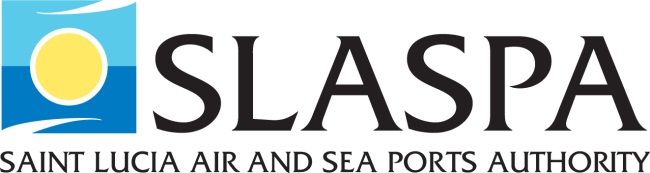 AIRPORT FACILITATION MEETINGMinutes prepared by:  Curline InceAppendix 2:	Stakeholder Contact Meeting for George FL Charles Airport on November 11, 2019Minutes of Presentation on World Bank Project11 November, 2019In attendance were:Cyprian Philogene 		Customs & ExciseLesa Placide 			Aviation Services Ltd. (Saint Lucia)Kevin Alexander 		LIAT (1974)Edgitha Alexander 		Sentinel SecurityManic Bicette 			General SecurityPaulina John 			Sentinel SecurityWindy Charles 			ImmigrationJemma Baptiste			SLASPAJermyal Paul			SLASPAFrancis Charlery			SLASPA - Ports PoliceAgnes Felicien			SLASPAClaudina Maxius		Port HealthClifford Jeanbart		SLASPA - Air Traffic ServicesMervin Roberts			Saint Lucia HelicoptersHayden Dujon			Vigie Taxi AssociationJoan Alphonse			SLASPAHilarie Henry			SLASPAPresenting were:Amy Charles - Manager Air Traffic Services (MATS) - SLASPAPeter Lewis - Business Development and Corporate Communications - SLASPASusanna Isaac – Business Development and Corporate Communication - SLASPAThe meeting commenced at approximately 11:19 amMr. Peter Lewis commenced the meeting by welcoming everyone to the George F. L. Charles Airport VIP Lounge and briefly described the meeting agenda, which was a presentation on an upcoming airport development project being conducted by the World Bank. He hinted that the project was part of an effort to become more compliant of ECCAA and ICAO standards, then invited the main presenter, Ms. Amy Charles to speak more on the matter.Ms. Charles began by explaining how the Saint Lucia Air and Sea Ports Authority was approached by the International Development Association, a contingent of the World Bank, with a proposal to partake in the Caribbean Regional Air Transport Connectivity Project (CATCOP). She then went on to explain its objective - an initiative geared at improving air transport safety and connectivity in compliance with regional and international standards, as well as modernizing and increasing resiliency of airport infrastructure to natural disasters.Ms. Charles also mentioned a pre-existing redevelopment project of Hewanorra International Airport and stressed that CATCOP was separate and distinct to it. The project was said to have particular focus on airside operations because of 1) its importance, and 2) its distinction from the HIA redevelopment project which targets landside improvements.MATS recalled conducting a site visit with the International Development Association at both airports in order to assess the scope of works to be done. Several areas of development were observed, including:Runway renovation / resurfacingCreation of Runway shouldersRunway End Safety Area (RECAs)Creation of a turning bay at HIAA more efficient drainage system especially at GFLCAImplementation of a precision approach system (Instrument Landing System)Installation of Automatic Dependence Surveillance BroadcastTraining and capacity building of personnel The presenter went on to explain the intricacies of designing & constructing airport infrastructure, the constraints of both airports, the rationale behind the intended scope of work, its cost ($45M USD) and expected duration (6 years).She then opened the floor to questions and comments.The questions asked were as follows:Q: 	How are contractors going to be selected?A:	The project is expected to go through a bidding process both locally and internationally.Q: 	How resilient is the project to political shifts within the country and how will it be affected if there is a new ruling government after the next general elections?A: 	Ms. Charles assured that despite a change in government, all contractual agreements must still be honored. Mr. Peter Lewis added that SLASPA was the main entity through which the project would be executed and is separate from political affairs.MATS highlighted several major considerations throughout the project including the social and environmental impact in terms of air quality, noise pollution, traffic disturbances, erosion, etc. , all of which she assured were contained and not foreseen to be high risk. The generation of local employment was also expected despite the need to import specialists from abroad. Q:	When will works be conducted?A: 	The majority of works will be done at night, outside of airport operational hours.Q:	What is the expected timeline for the finalization of paperwork and commencement of the actual project?A: 	June 2020, however timeline can shift and delays may occur if guidelines provided by the World Bank are not followed. To avoid this, SLASPA intends to establish a Project Implementation Unit with full-time commitment to CATCOP and its related matters including stakeholder engagement.Q: 	What would happen in the event of a natural disaster during the project?A: 	There is a contingency plan in place for such an occurrence.Q: 	What are the terms of repayment for the project funding? (Interest, length of time etc.)A: 	Ms. Charles explained that she was not at liberty to disclose that information but she assured that the terms were exceptional and worthwhile. Q: 	Who would be liable for the costs incurred by an airline due to diversions and delays if project works overlap into operational hours?A: 	The airline would more than likely be responsible as advanced notice is usually given to an airline under such circumstances.The presenter briefly highlighted the key collaborative agencies in the project and their respective roles: Government of Saint LuciaMinistry of FinanceMinistry of Economic Development Ministry of InfrastructureInternational Development Association, a subsidiary of World BankSt. Lucia Air & Sea Ports AuthorityWith no further comments, the meeting adjourned at approximately 12:25 pm.Appendix 3:	Sample Stakeholder Consultation Notes TemplateSample Stakeholder Consultation Notes TemplateAppendix 4: Grievance Mechanism - ADDRESSING SEXUAL EXPLOITATION AND ABUSE AND SEXUAL HARASSMENT (SEA/SH) INCLUDING GENDER BASED VIOLENCE (GBV)Should any incidence of gender-based violence be reported through the GM, the PIU will immediately seek out the assistance of the Department of Gender Relations for appropriate guidance and action.  The Department of Gender Relations is the nationally recognized institution for the coordination of GBV incidences as well as training of individuals in handling GBV incidence.  The Department of Gender Relations have developed a Gender Based Violence (GBV) Referral Pathway to guide institutions and affected person on the process for reporting and address issues as well as linking survivors to resources.In the event that a GBV matter is registered with PIU or through the GM, the ESS will refer the survivor in accordance with the GBV Referral Pathway to connect the survivor with GBV services, resources and support immediately after receiving the complaint.  It must be noted that while the GBV Pathway exists all actions must be done with accordance and consent from the survivor.All GBV-related incidences reported through the GM, will be handled appropriately ensuring that the survivor’s information is kept confidential. Specifically, the GM will only record the following information related to the GBV complaint: The nature of the complaint (what the complainant says in her/his own words without direct questioning); If, to the best of their knowledge, the perpetrator was associated with the project; and,If possible, the age and sex of the survivor. Any cases of GBV brought through the GM will be documented but remain closed/sealed to maintain the confidentiality of the survivor. Here, the GM will primarily serve to:Refer complainants to the GBV Services Provider; and Record the resolution of the complaint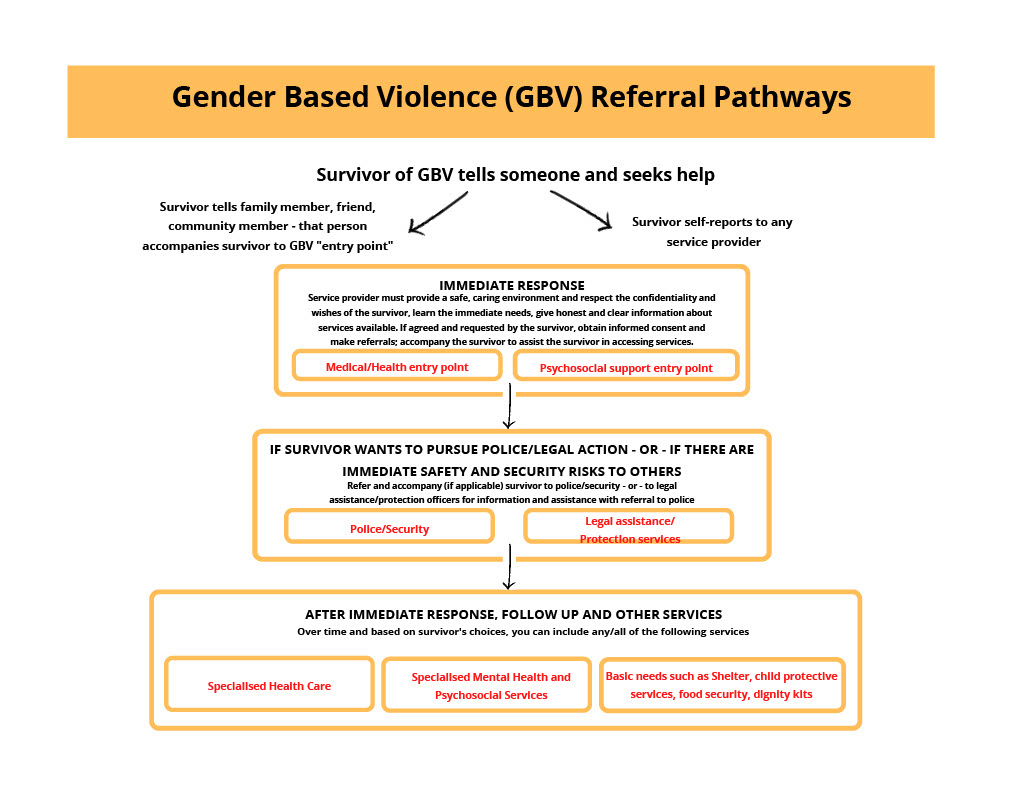 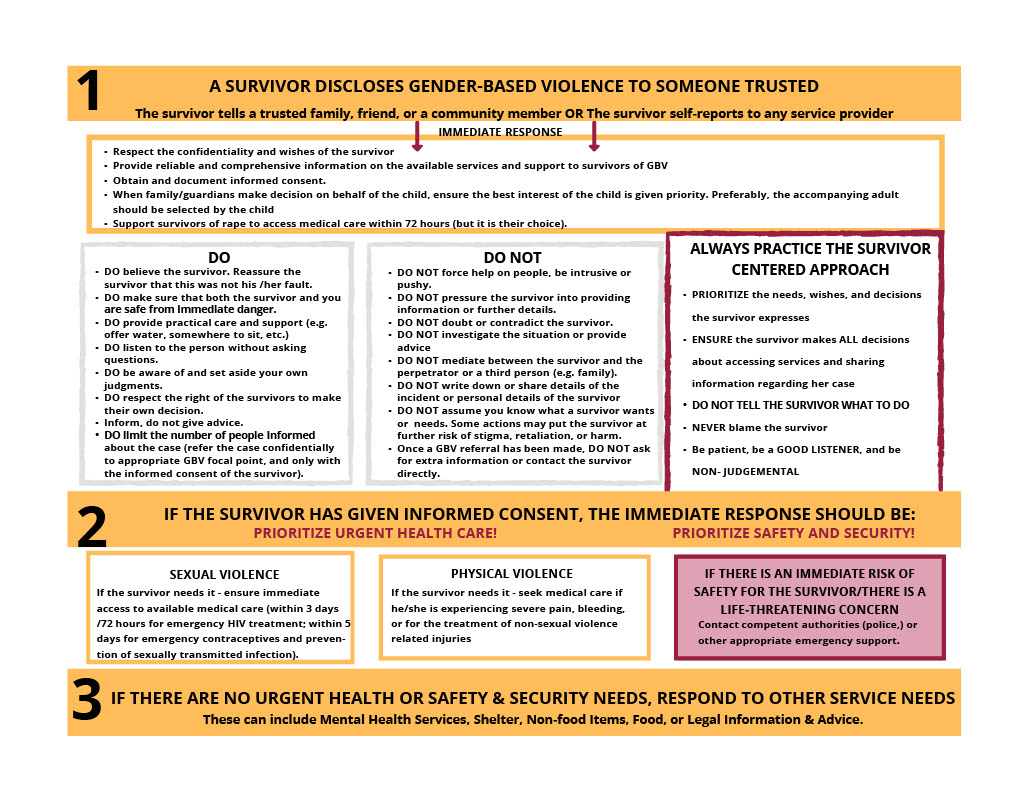 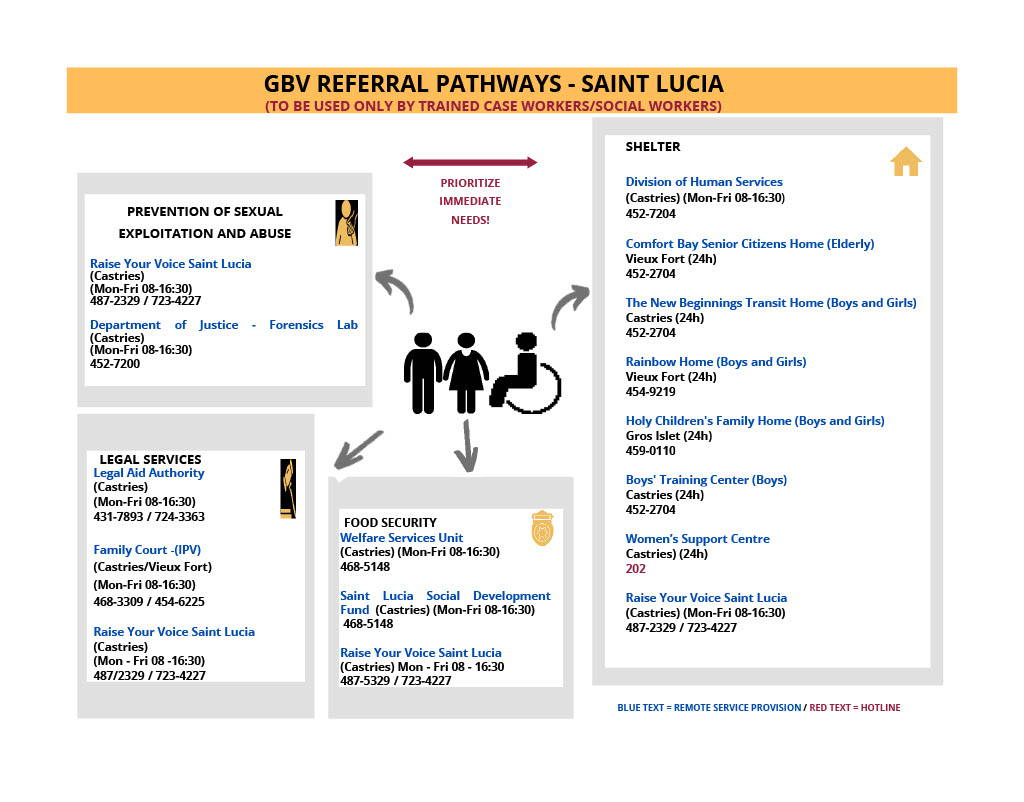 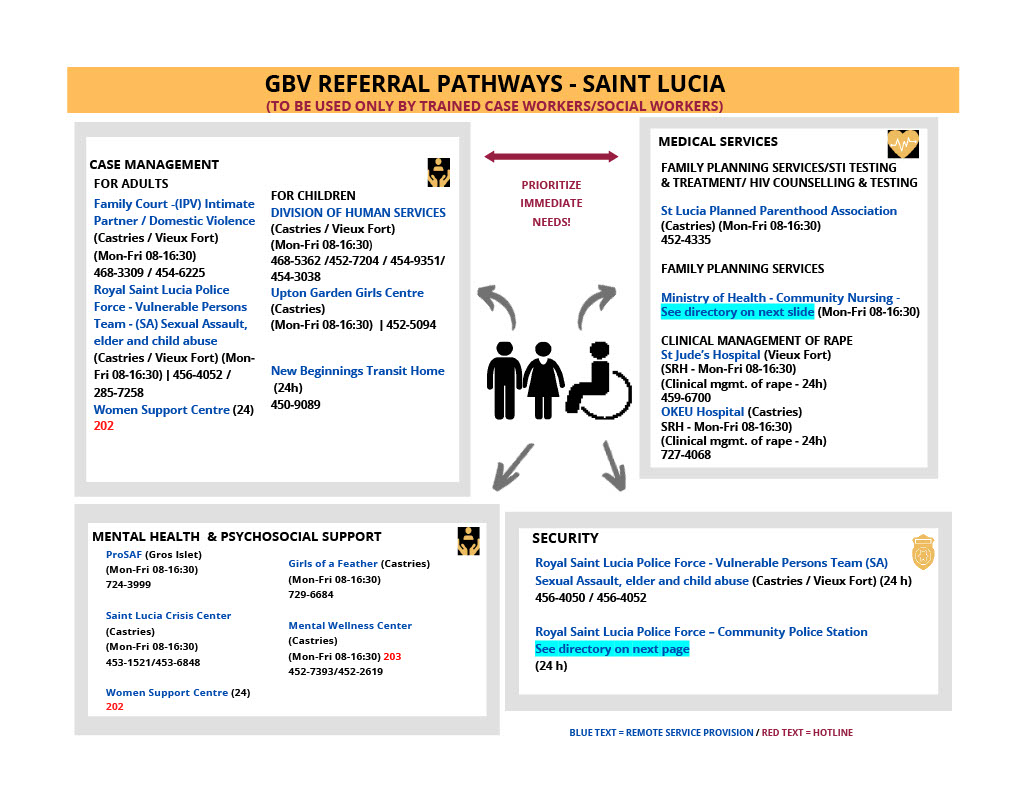 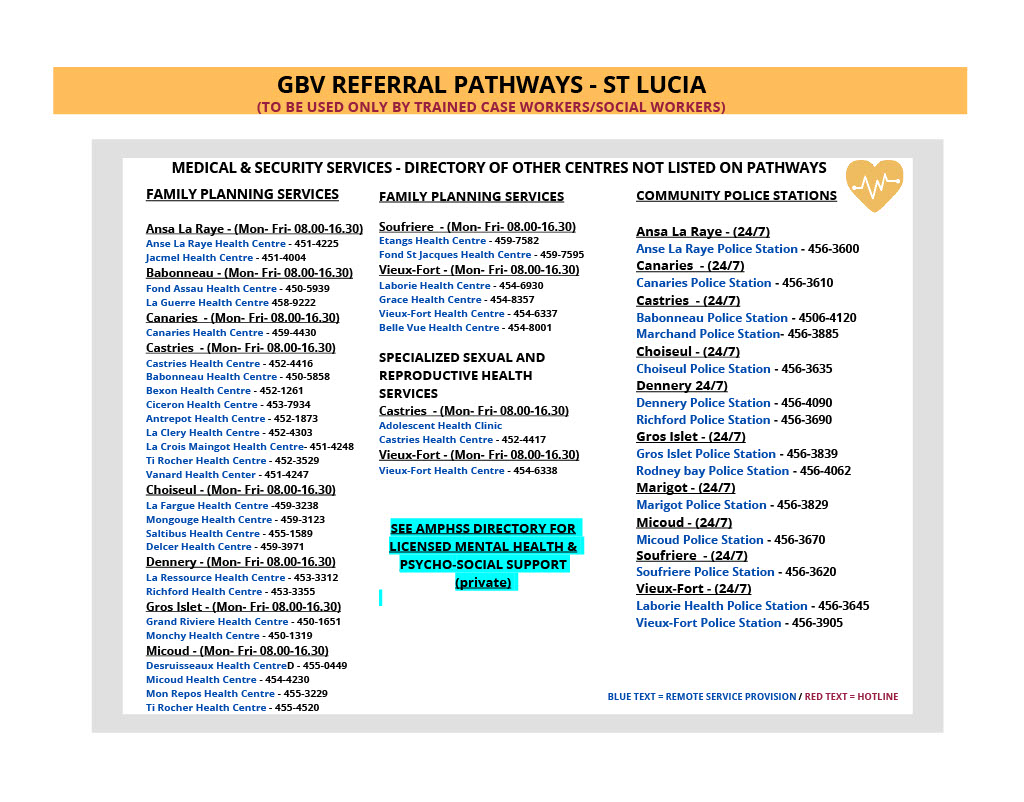 RevisionDateAuthor(s)Remarks1.09.30.2019SLASPADraft2.10.31.2019SLASPAAdvanced Draft3.11.07.2019SLASPADraft- for internal review 4. 11.08.2019SLASPADraft – for internal review503.02.2020SLASPADraft for Disclosure and Consultation 608.04. 2021SLASPADraft for Disclosure and Consultation728.12.2021SLASPA-PIURevised Draft for Review804.11.2022SLASPA-PIURevised Draft for Review and ClearanceStakeholderPoint of ContactPrevious Consultation Efforts MINISTERSMINISTERSMINISTERSPrime MinisterCabinet Secretary, Office of the Prime MinisterSeptember 5, 2022STATUTORY BODIESSTATUTORY BODIESSTATUTORY BODIESSaint Lucia Air and Sea Ports Authority (SLASPA)General ManagerApril 29, 2019; September 16, 2019, February 17-19, 2021; September 29 to October 1, 2021; May 31 to June 2, 2022; and October 4 - 6 2022GoSL AGENCIES GoSL AGENCIES GoSL AGENCIES Ministry of Finance, Economic Growth, Job Creation, External Affairs and the Public ServicePermanent Secretary, Department of FinanceApril 29, 2019; February 17-19, 2021; September 29 to October 1, 2021; March 30, 2022; May 31 to June 2, 2022; and October 4 - 6 2022Ministry of Infrastructure, Ports, Energy and LabourPermanent Secretary, Department of Infrastructure, Ports and EnergyApril 29. 2019 February 17-19, 2021; September 29 to October 1, 2021; May 4, 2022; May 31 to June 2, 2022; and October 4 - 6 2022; September 27, 2022StakeholderPoint of ContactPrevious Consultation Efforts GoSL AGENCIESGoSL AGENCIESGoSL AGENCIESMinistry of Economic Development, Urban Renewal, Housing, Transport and Civil AviationPermanent Secretary, Department of Economic Development, Transport and Civil AviationSeptember 17, 2019; March 30, 2022Project Coordination UnitProject CoordinatorSeptember 18, 2019; Ministry of Agriculture, Fisheries, Physical Planning, Natural Resources and Co-operativesPermanent Secretary, Department of PlanningSeptember 17, 2019, August 30, 2022Development Control Authority (DCA)Executive Secretary, DCASeptember 17, 2019, March 30, 2022; September 13 and 15, 2022REGIONAL AGENCIESREGIONAL AGENCIESREGIONAL AGENCIESEastern Caribbean Civil Aviation Authority (ECCAA)Director General, ECCAAApril 29, 2019; March 30, 2022; January 6, 2023INTERNATIONAL INTER-GOVERNMENTAL ORGANIZATIONINTERNATIONAL INTER-GOVERNMENTAL ORGANIZATIONINTERNATIONAL INTER-GOVERNMENTAL ORGANIZATIONOrganization of Eastern Caribbean States (OECS) CommissionApril 29, 2019StakeholderVenueDateAttendeesChairpersonHIA WorkersHIA VIP Lounge 10.27.20193122 - Females9 - MalesAmy Charles, SLASPAGFLCAGFLCA VIP Lounge11.11.2019178 – Females9 - MalesAmy Charles, SLASPAKey Government Ministries, Department and AgenciesMinistry of Finance30.03.20227 (2F; 5M)Shirlene Simmons-James, CATCOP-PIUGovernment Departments, Agencies and NGOsSLASPA HQ Conference Room04.05.20227 (3 F; 4 M)O. Paul Mondesir – CATOP-PIUAirline Operating Committee (AOC)IAM Jet Centre, Vieux Fort09.08.2022113 Female8 Male [+ PIU and SLASPA SM])O. Paul Mondesir – CATCOP-PIUGovernment Departments, Agencies and NGOsSLASPA HQ Conference Room30.08.2022106 Females 4 MalesO. Paul Mondesir – CATCOP-PIUSaint Lucia Fire ServiceHeadquarters of the SLFS12.09.20223 MalesShirlene Simmons-James- CATCOP-PIUReferral Agencies of the Development Control AuthoritySLASPA HQ Conference Room15.09.202292 Female7 MaleO. Paul Mondesir – CATCOP-PIUAir Rescue Fire Fighting Officers and Vieux Fort Fire OperationsAir Rescue Fire Facility21.09.2022265 Females21 MalesJohannes Ruof- CATCOP-PIUHIA Quarterly Facilitation MeetingSLASPA HQ Conference Room27.09.202217 (8 F; 9 M)O. Paul Mondesir – CATCOPPIUStakeholderPoint of ContactPrevious Consultation Efforts STATUTORY BODIESSTATUTORY BODIESSTATUTORY BODIESSLASPAGeneral ManagerSee Chapter 2National Conservation AuthorityChairmanNoneGoSL AGENCIES GoSL AGENCIES GoSL AGENCIES Department of FinancePermanent SecretarySee Chapter 2Department of Infrastructure, Ports and EnergyPermanent SecretarySee Chapter 2Department of Economic Development, Transport and Civil AviationPermanent SecretarySee Chapter 2Project Coordination Unit (PCU)Project CoordinatorSee Chapter 2Department of Physical PlanningPermanent SecretarySee Chapter 2Development Control Authority (DCA)Executive SecretarySee Chapter 2REGIONAL AGENCIESREGIONAL AGENCIESREGIONAL AGENCIESECCAADirector General, ECCAASee Chapter 2StakeholderPoint of ContactPrevious Consultation Efforts LOCAL COMMUNITIES IN VIEUX FORTLOCAL COMMUNITIES IN VIEUX FORTLOCAL COMMUNITIES IN VIEUX FORTLa TourneyResidentsNoneCedar HeightsResidentsNoneTown of Vieux FortResidentsNoneLOCAL COMMUNITIES IN CASTRIESLOCAL COMMUNITIES IN CASTRIESLOCAL COMMUNITIES IN CASTRIESVigieResidentsNoneAIRPORT INTERNAL STAKEHOLDERSAIRPORT INTERNAL STAKEHOLDERSAIRPORT INTERNAL STAKEHOLDERSHIA Airport Workers (includes Airport Security, Air Traffic Services)Airport Manager10.27.2019, July 28, 2022GFLCA Airport Workers (includes Airport Security, Air Traffic Services)Airport Manager11.11.2019; July 29, 2022StakeholderPoint of ContactPrevious Consultation Efforts STATUTORY BODIESSTATUTORY BODIESSTATUTORY BODIESSaint Lucia Solid Waste Management Authority (SLSWMA)General ManagerMay 4, 2022Invest Saint LuciaChief Executive OfficerMay 4, 2022GoSL AGENCIESGoSL AGENCIESGoSL AGENCIESDepartment of Agriculture, Fisheries, Natural Resources and Co-operatives Permanent SecretaryAugust 30, 2022Department of LaborPermanent SecretaryAugust 30, 2022Department of Health and WellnessPermanent SecretaryAugust 30, 2022Department of Sustainable DevelopmentPermanent SecretaryAugust 30, 2022Department of Tourism, Information and BroadcastingPermanent SecretaryNoneStakeholderPoint of ContactPrevious Consultation Efforts GoSL AGENCIESGoSL AGENCIESGoSL AGENCIESDepartment of Home Affairs and National SecurityPermanent SecretaryAugust 30, 2022NON-GOVERNMENTAL ORGANIZATIONS (NGOS)NON-GOVERNMENTAL ORGANIZATIONS (NGOS)NON-GOVERNMENTAL ORGANIZATIONS (NGOS)Saint Lucia Archeological and Historical Society (SLAHS)President, SLAHSMay 4, 2022Saint Lucia National Trust (SLNT)Director, SLNTAugust 30, 2022OTHER PRIVATE INTERESTSOTHER PRIVATE INTERESTSOTHER PRIVATE INTERESTSSt. Mary’s College (SMC)Principal, SMCNoneAirline Operators Committee (AOC)Chairman, AOCAugust 9, 2022St. Lucia Chamber of Commerce, Industry and Agriculture (SLCCIA) Executive Director, SLCCIANoneCoconut Bay Resort and Spa General ManagerNoneRendezvous Malabar BeachGeneral ManagerNoneAuberge Seraphine (hotel)General ManagerNoneSOL EC LimitedGeneral ManagerNoneJn Marie & Sons Ltd.General ManagerNoneNorthwest LimitedGeneral ManagerNoneWater and Sewerage Company Inc. (WASCO)General ManagerMay 4, 2022; March 30, 2023St. Lucia Electricity Services Limited (LUCELEC) General ManagerSeptember 27, 2022; March 30, 2023MediaPresident, Media AssociationNoneCategoryDefinitionLOWThose who are least likely to be affected by the project and the benefit to them can be considered as minimal.	MEDIUMThose who are likely to be affected by the project and may potentially benefit, directly or indirectly. HIGHThose who are most affected by the project and may potentially benefit the most, directly or indirectly.StakeholderPotential Role in ProjectInterestInfluenceDepartment of FinanceProvide oversight and guidance with respect to the financial aspect of the Project.High HighDepartment of Infrastructure, Ports, Energy Primarily responsible for the provision and maintenance of major infrastructure, including drains, and the provision and management of technical services in the areas such as transport and building infrastructureHighHighDepartment of Economic Development, Transport and Civil Aviation Provide oversight to ensure ICAO standards are met in runways works, installation of navigational facilities and aviation personnel trainingModerateModerateProject Coordination Unit (PCU)Support and guide SLASPA’s coordination and implementation processesLowModerateDepartment of Physical PlanningEvaluate consistency with physical planning requirements  HighHighDevelopment Control Authority (DCA)Among others, regulates the use of land, assesses the environmental impacts of development and grants permission for land development.HighHighDepartment of Agriculture, Fisheries, Natural Resources and Co-operativesAddress compensation requirements for temporary loss of agricultural productionLowLowDepartment of LaborAddress occupational health and safety (OHS) standardsModerateModerateDepartment of Health and WellnessAddress environmental and health standards through their Environmental and Health Safety Units HighHighDepartment of Sustainable DevelopmentIdentify issues and opportunities relating to sustainable energy developmentLowLowDepartment of Tourism, Information and BroadcastingSupport public relations drive for the projectLow ModerateDepartment of Home Affairs and National SecurityIdentify issues and opportunities for road safety and traffic managementLowLowStakeholderPotential Role in ProjectInterestInfluenceSLASPA The SLASPA is the airport operator and air traffic services provider as well as the Project Implementing Unit (PIU) for this Project. HighHighNational Conservation AuthorityResponsible for maintenance of parks and beaches in Saint Lucia. Drainage works at airports would be of concern as airports are located next to beach property under their purview.ModerateModerateCastries City Council (CCC)Caretakers of the Choc Cemetery at Vigie near GFLCA.HighModerateSaint Lucia Solid Waste Management Authority Responsible for providing a coordinated and integrated systematic approach to collection, treatment, disposal, and recycling of wastes including hazardous wastes as well as management of two sanitary disposal sites.LowModerateInvest St. LuciaResponsible for lands around the airport. To serve as a partner in facilitating and supporting access for material and equipment and use of land where necessary e.g. ILS and ADS-B installation.ModerateHighStakeholderPotential Role in ProjectInterestInfluenceECCAA Regulate civil aviation activities consistent with ICAO SARPS. Also provide technical and specialized assistance with Communication, Navigation and Surveillance (CNS).  HighHighStakeholderPotential Role in ProjectInterestInfluenceSaint Lucia Archeological and Historical Society Provide archaeological and historical information about the project site.LowLowSaint Lucia National TrustProvide information about the project area of significant natural, cultural and historical value. LowLowStakeholderPotential Role in ProjectInterestInfluenceAirport Internal Stakeholders  Support systemModerateLowResource TopicStakeholder Concerns Addressed in the ESAStakeholderPotential Role in ProjectInterestSt. Mary’s College (SMC)MinimalLowAirline Operators Committee (AOC)Support System for project and provider of guidance and advice on airlines requirements and future projections in aviation in Saint LuciaModerateSt. Lucia Chamber of Commerce, Industry and Agriculture (SLCCIA) Business interest. Members may serve as conduits for importation of equipment and materialModerateCoconut Bay Resort and Spa Business interest. Accommodation of international or regional Contractors/ consultants on projectLowRendezvous Malabar BeachBusiness interest. Accommodation of international or regional Contractors/ consultants on projectLowAuberge Seraphine (hotel)Business interest. Accommodation of international or regional Contractors/ consultants on projectLowSOL EC LimitedProvider of aircraft jet fuel service at airport and affected by any additional business, delays or disruptions.HighWater and Sewerage Company Inc.Provider of water/ sewerage services nationally and access to such supplies on this projectModerate St. Lucia Electricity Services Limited (LUCELEC)Provider of electricity services nationally and on this project. Neighbour of airport in terms of solar panel facility to the north west of airport.LowCommunityStakeholder GroupKey CharacteristicsLanguage NeedsPreferred Means of Notification (email, phone, radio, letter)Specific Needs (accessibility, daytime meetings)La Tourney/Cedar HeightsResidents495 householdsEnglish and kweyolTelevisionSign languageVigieResidents117 householdsEnglishTelevisionSign languageInformation Dissemination MethodApplicationCorrespondence by phone/email/text/instant messageDistribute project information to GoSL officials, organizations, agencies and companiesInform stakeholders about consultation meetingPrint media (brochures and leaflets)Disseminate project information to public and illiterate stakeholders Inform the stakeholders about consultation meetingsRadio and television (e.g. SLASPA Port Call) Prepare pubic information material including Q&A in both English and Kweyol for radio and television public service announcements Prepare bimonthly advertisements to facilitate the dissemination of information on the ProjectWebsite and social mediaDevelop a CATCOP website to disseminate project information to large audiences and stakeholders Create a project Facebook and Instagram pages with information similar to the websiteFormal meetings (virtual and in-person, where allowed)Present project information using PowerPoint presentations Build impersonal relations with high level stakeholders Distribute technical documents Record discussion, comments/questions raised and responsesPublic meetings (virtual and in-person, where allowed)Present project information to a large audience of stakeholders or to a particular community using PowerPoint presentations, posters, video or project information documents Build relationships with local communities Distribute non-technical project information Record discussion, comment/questions raised and responsesInformation Dissemination MethodApplicationFocus group meetingsFacilitate meeting in smaller group of between 8 and 15 people to provide their views and opinions of the Project Record discussion, comment/questions raised and responsesWorkshopsPresent project information to a group of stakeholders Use participatory exercises to facilitate group discussions, brainstorm issues, analyses information, and develop recommendations and strategies Record responsesRoundtable discussionsUse prepared questions or gather preliminary questions to facilitate group discussions  Each person is given equal right to participate Record responsesSurveysGather opinions and views from individual stakeholders Gather baseline data Record data Develop a baseline database for monitoring impactsSite visitGather opinions and views from individual stakeholders through visiting project siteStakeholderEngagement MethodTiming GoSL AGENCIESGoSL AGENCIESGoSL AGENCIESDepartment of FinanceFormal meetingsDesign PhaseImplementation PhaseMonitoring and Evaluation PhaseStakeholderEngagement MethodTiming GoSL AGENCIESGoSL AGENCIESGoSL AGENCIESMinistry of Infrastructure, Ports, Energy Correspondence by phone/email/text/instant message One-on-one interviews Formal meetings Roundtable discussionsDesign PhaseImplementation PhaseMonitoring and Evaluation PhaseMinistry of Economic Development, Transport and Civil Aviation Correspondence by phone/email/text/instant message One-on-one interviews Formal meetings Roundtable discussionsDesign PhaseImplementation PhaseMonitoring and Evaluation PhasePCUFormal meetingsTeleconferences Design PhaseImplementation PhaseMonitoring and Evaluation PhaseDepartment of Physical PlanningFormal meetingsSubmission of plans for approvalCorrespondence by mail/ phone/email/text/instant messageDesign PhaseImplementation PhaseMonitoring and Evaluation PhaseDevelopment Control Authority (DCA)Formal meetingsSubmission of plans for approvalCorrespondence by mail/phone/email/text/instant message Design PhaseImplementation PhaseMonitoring and Evaluation PhaseDepartment of Agriculture, Fisheries, Natural Resources and Co-operatives Formal meetingsDesign PhaseImplementation PhaseMinistry of Health and Wellness; Formal meetingsDesign PhaseImplementation PhaseDepartment of Sustainable DevelopmentFormal meetingsDesign PhaseImplementation PhaseMinistry of Tourism, Information and BroadcastingFormal meetingsDesign PhaseImplementation PhaseDepartment of Home Affairs and National SecurityFormal meetingsDesign PhaseImplementation PhaseMonitoring and Evaluation PhaseSTATUTORY BODIESSTATUTORY BODIESSTATUTORY BODIESSLASPACorrespondence by phone/email/Text/Instant message One-on-one interviews Formal meetings Roundtable discussionsDesign PhaseImplementation PhaseMonitoring and Evaluation PhaseStakeholderEngagement MethodTiming STATUTORY BODIESSTATUTORY BODIESSTATUTORY BODIESNational Conservation AuthorityCorrespondence by phone/email/text/instant messageOne-on-one interviewsFormal meetingsDesign PhaseImplementation PhaseMonitoring and Evaluation PhaseCastries City Council Correspondence by phone/email/text/instant messageOne-on-one interviewsFormal meetingsRoundtable discussionsDesign PhaseImplementation PhaseSaint Lucia Solid Waste Management AuthorityFormal meetingsTeleconferencesCorrespondence by mail/phone/email/text/instant messageDesign PhaseImplementation PhaseInvest Saint LuciaFormal meetingsTeleconferencesCorrespondence by phone/email/text/instant messageDesign PhaseImplementation PhaseMonitoring and Evaluation PhaseREGIONAL AGENCIESREGIONAL AGENCIESREGIONAL AGENCIESECCAACorrespondence by phone/email/Text/Instant messageFormal meetingsTeleconferencesDesign PhaseImplementation PhaseMonitoring and Evaluation PhaseNGOsNGOsNGOsSaint Lucia Archeological and Historical SocietyCorrespondence by phone/email/Text/Instant messageOne-on-one interviewsFormal meetings Roundtable discussionsDesign PhaseImplementation Phase Saint Lucia National TrustCorrespondence by phone/email/Text/Instant messageOne-on-one interviewsFormal meetingsRoundtable discussionsDesign PhaseImplementation PhaseAIRPORT INTERNAL STAKEHOLDERSAIRPORT INTERNAL STAKEHOLDERSAIRPORT INTERNAL STAKEHOLDERSBriefingsPrint mediaDesign PhaseImplementation PhaseMonitoring and Evaluation PhaseStakeholderEngagement MethodTiming LOCAL COMMUNITIESLOCAL COMMUNITIESLOCAL COMMUNITIESLa Tourney, Cedar Heights, Town of Vieux Fort, Vigie Correspondence by phone/email/text/instant messageInterviews Print media Radio and television Website and social media Public meetings Workshops Survey Grievance RedressDesign PhaseImplementation PhaseMonitoring and Evaluation PhaseOTHER PRIVATE INTERESTSOTHER PRIVATE INTERESTSOTHER PRIVATE INTERESTSSt. Mary’s College (SMC)Print mediaRadio and television Website and social mediaImplementation PhaseAirline Operators Committee (AOC)Correspondence by mail/phone/email/text/instant messageOne-on-one interviewsFormal meetingsRoundtable discussions Design PhaseImplementation PhaseMonitoring and Evaluation PhaseSt. Lucia Chamber of Commerce, Industry and Agriculture  One-on-one interviewsCorrespondence by mail/phone/email/text/instant message Design PhaseImplementation PhaseCoconut Bay Resort and Spa Correspondence by phone/email/text/instant messageImplementation Phase SOL EC LimitedFormal meetingsCorrespondence by phone/email/text/instant messageDesign PhaseImplementation PhaseMonitoring and Evaluation Phase Water and Sewerage Company Inc.One-on-one interviews Correspondence by phone/email/text/instant messageDesign PhaseImplementation PhaseMonitoring and Evaluation PhaseSt. Lucia Electricity Company LimitedOne-on-one interviewsCorrespondence by phone/email/text/instant messageDesign PhaseImplementation PhaseMonitoring and Evaluation PhaseActivitiesScheduleRevised ScheduleWorkforceRunway resurfacing at UVF, inclusive of shouldersQ1-Q2 2022Q4 2023/2024-Q3 2025/2026ContractorConstruction of code 4E turning bay on south side runway 10Q1-Q2 2022Q4 2023/2024-Q3 2025/2026ContractorConstruction of runway end safety areas (RESAs) at UVFQ1-Q2 2022Q4 2023/2024-Q3 2025/2026ContractorInstallation of up-to-date airfield ground lighting system at UVFQ3-Q4 2022Q4 2023/2024-Q3 2025/2026ContractorRehabilitation of storm water drainage system at UVFQ3-Q4 2022Q4 2023/2024-Q3 2025/2026ContractorInstallation of instrument landing system (ILS) at UVFQ3-Q4 2022ContractorErection of ground station (receiver antenna) for ADS-B system for UVFQ1-Q2 2022Q4 2023/2024-Q1 2024/2025ContractorErection of ground station (receiver antenna) for ADS-B system for SLUQ1-Q2 2022Q4 2023/2024-Q1 2024/2025ContractorInstallation of ADS-B monitor at UVFQ1-Q2 2022Q4 2023/2024-Q1 2024/2025ContractorInstallation of ADS-B monitor at SLUQ1-Q2 2022Q4 2023/2024-Q1 2024/2025ContractorRemodeling and renovation of aerodrome rescue and firefighting (ARFF) facility at UVFQ1-Q2 2022Q4 2022/2023-Q1 2023/2024ContractorUpdating aeronautical charts and procedure design for all approaches and departures at UVFQ1-Q2 2022Q4 2022/2023-Q1 2023/2024ContractorTraining all air traffic control (ATC) staff and other personnel relevant to new equipment installations and procedural designsQ1-Q2 2022Q2 2023/2024ContractorNameDesignationContact InformationShirlene Simmons-JamesEnvironmental and Social Specialist (ESS) – CATCOP, SLASPAT: 1 (758) 457-6168M: 1 (758) 720-2673E: Shirlene.simmons-james@slaspa.comPeter LewisCommunications and Community Liaison Officer (CCLO) - SLASPAT: 1 (758) 457-6108M: 1 (758) 720-6933E: peter.lewis@slaspa.comCurline InceAdministrative Assistant – CATCOP, SLASPAT: 1 (758) 457-6168M: 1 (758) 518-8054E: curline.ince@slaspa.comGRIEVANCE CATEGORYDESCRIPTIONINTERNAL RESPONSERESPONSIBILITYLevel 1(Low Risk)When an answer can be provided immediately and/or CATCOP PIU are already working on a resolution.Examples include Sexual Exploitation Abuse (SEA) andSexual Harassment (SH), issues with the communication of information regarding the project. All attempts to report non CATCOP issues can be dismissed and treated at this level.Respond immediately to PAP complainant.  Record and report as part of overall reporting process and inform the PIU Project Manager.Does not require internal consultationEnvironment and Social SpecialistLevel 2(SubstantialRisk)One off grievance that requires measured response and actions / commitments to resolve complaint.Examples include: Sexual Exploitation Abuse (SEA) andSexual Harassment (SH), dissatisfaction with inputs received; reports of health and safety concerns, water, air and noise pollution; complaints about project timeline issues; complaints about field staff; complaints about works.Needs input from PIU ProjectManager and Environment and Social SpecialistProject ManagerLevel 3(High Risk)Legal violations on the part of project staff or beneficiaries; Repeated, extensive and high profile grievances that may jeopardize the reputation of the CATCOP.Examples include: Sexual Exploitation Abuse (SEA) and Sexual Harassment (SH), reports on fraudulent disbursement of inputs; complaints over failure to deliver inputs promised;Encroaching on protected areas or environmental resources (air, water, land, flora, fauna, etc.); flooding.Needs input from PIU ProjectManager, Environment and Social Specialist; Grievance RedressCommitteeProject Manager and / orGrievance Redress CommitteeReporting PartyReporting MethodStakeholderReporting InformationFrequencyProject Steering CommitteeFormal meetingsSLASPAProject statusPlans for next periodIssues and changesProgress of the communication campaignQuarterly meetingSLASPAFormal meetingsRelevant GoSL AgenciesProject statusPlans for next periodIssues and changesQuarterly meetingSLASPAPublic meetingsNGOsLocal CommunityPrivate InterestsProject statusPlans for next periodIssues and changesQuarterly meetingProject Steering CommitteeCorrespondence by email or postal mailSLASPAProject statusIssues and changesWhen changes occurSLASPA Print mediaNGOsLocal CommunityPrivate InterestsProject statusIssues and changesWhen changes occurSLASPA Radio and television (English and Kweyol)NGOsLocal CommunityPrivate InterestsProject statusIssues and changesWhen changes occurSLASPA Website and social mediaNGOsLocal CommunityPrivate InterestsProject statusIssues and changesWhen changes occurOffice: Name of Grievance log officer:No.NameAliasDate of ComplaintStaff SignatureComplainant’s SignatureComplainant’s contact information1.2.3.4.5.6.Location:Safeguards Officer:No.TypeFormatDateTimeComplainant DetailsAction TakenSignatures1.Internal Stakeholder- Applicant [  ]Internal Stakeholder: Staff [  ]External Stakeholder [  ]In person- SLASPA Office [  ]In person- field [  ]Telephone [  ]PIU Office [  ]Other [  ]SpecifyName:Alias:Contact Information:Applicant reassured- NGF [  ]Formal grievance filed [  ]Other (specify)Officer:Complainant:2.Internal Stakeholder- Applicant [  ]Internal Stakeholder: Staff [  ]External Stakeholder [  ]In person- SLASPA Office  [  ]In person- field [  ]Telephone [  ]PIU Office [  ]Other [  ]SpecifyName:Alias:Contact Information:Applicant reassured [  ]Formal grievance filed [  ]Other (specify)Officer:Complainant:3.Internal Stakeholder- Applicant [  ]Internal Stakeholder: Staff [  ]External Stakeholder [  ]In person- SLASPA Office  [  ]In person- field [  ]Telephone [  ]PIU Office [  ]Other [  ]SpecifyName:Alias:Contact Information:Applicant reassured [  ]Formal grievance filed [  ]Other (specify)Officer:Complainant:4.Internal Stakeholder- Applicant [  ]Internal Stakeholder: Staff [  ]External Stakeholder [  ]In person- SLASPA Office  [  ]In person- field [  ]Telephone [  ]PIU Office [  ]Other [  ]SpecifyName:Alias:Contact Information:Applicant reassured [  ]Formal grievance filed [  ]Other (specify)Officer:Complainant:COMPLAINANT INFORMATIONCOMPLAINANT INFORMATIONName:Address:Phone:Email:COMPLAINT INFORMATIONCOMPLAINT INFORMATIONCOMPLAINT INFORMATIONComplaint Date: Complaint Date: Complaint Date: Complaint Location:Complaint Location:Complaint Location:Complaint Details:Complaint Details:Complaint Details:Suspected cause of the problem:Suspected cause of the problem:Suspected cause of the problem:What should be considered to avoid a repeat of the problem?What should be considered to avoid a repeat of the problem?What should be considered to avoid a repeat of the problem?Name of person completing this form:Name of person completing this form:Name of person completing this form:Signature:Signature:Signature:Date:Date:Date:Date Complaint ReceivedDay____/ Month ____/Year _________Day____/ Month ____/Year _________Time Complaint ReceivedName of ComplainantType of Complainant☐ Internal Stakeholder (staff) ☐ Internal Stakeholder (beneficiary) Social Protection ☐ /TVET ☐ ☐ External Stakeholder☐ Internal Stakeholder (staff) ☐ Internal Stakeholder (beneficiary) Social Protection ☐ /TVET ☐ ☐ External StakeholderComplainant Contact InformationAddress:Telephone:Email:Address:Telephone:Email:Type of Complaint☐ Communication (e.g., information on the project or consultation related issues)☐ Project Process- Implementation (e.g., beneficiary agreement, training, etc.)☐ Project Performance (e.g., failure to implement as promised or commitments)☐ Legal (e.g., non-compliance with Laws & Regulations)☐ Environment, Health, Safety, Social or Community☐ Construction (Noise, dust; access and transportation)☐ Other (specify)………………………………………………………………………………………………..☐ Communication (e.g., information on the project or consultation related issues)☐ Project Process- Implementation (e.g., beneficiary agreement, training, etc.)☐ Project Performance (e.g., failure to implement as promised or commitments)☐ Legal (e.g., non-compliance with Laws & Regulations)☐ Environment, Health, Safety, Social or Community☐ Construction (Noise, dust; access and transportation)☐ Other (specify)………………………………………………………………………………………………..Grievance Level☐ Level 1 (Low Risk) ☐ Level 2 (Substantial Risk) ☐ Level 3 (High Risk)☐ Level 1 (Low Risk) ☐ Level 2 (Substantial Risk) ☐ Level 3 (High Risk)GC Action or measure to be takenRequires input of external personnel☐ YES☐ NOIf yes, explain why:Requires investigation/documentation☐ YES☐ NOIf yes, explain why:Grievance Resolution Offered☐ Accepted☐ Not Accepted:☐ Accepted☐ Not Accepted:Project Area Site visitConcern Indicators or Evidence of concern Composition query Query submission Person in charge response (relevant state rep) Critical intervention routes Feedback from engagement Results or Actions following engagement Duty bearer for follow up Date:27/10/2019:27/10/2019:27/10/2019time: 10:00 A.m.              Venue: vip lOunge               Venue: vip lOunge Meeting called byMeeting called byMeeting called byPURPOSE OF MEETINGPURPOSE OF MEETINGPURPOSE OF MEETINGCHAIRPERSONCHAIRPERSONCHAIRPERSONMs. Amy CharlesMs. Amy CharlesMs. Amy CharlesMs. Amy CharlesMs. Amy CharlesAttendees Attendees Attendees Chrishma Degazon                Par AvionVeronica Williams                 Quality FoodsMartina Dornelly                   Bank of St. LuciaJulie Camille                          Lewis IndustriesAlice Bagshaw                       Best of St LuciaKaren Cave                           Tropical Soap BoxCaroline Frederick                 Shirls VarietyPearlie Serville                       Shirls VariertyVandora Harrow                    Tourism AuthorityUrbalda Jules                          Drive-A_MaticKerve Simon                          St James Club Morgan BayDavid Nelson                         St Lucia Fire ServicesVenantius Descartes               Met ServicesAlice Bagshaw                        Best of St LuciaServanah Bretney                   Harry Edwards JewelersAlina John                             Falcon HoldingsSharlene Nicolas                    TangeesJoni Meluce                           Spice TravelYvonne Vitalis                       Body HolidayTrevor Bristol                        Mano’s Liquor Jonathan Boodho                   DeltaAaron Grant                          CDSLDiane Palton                         Jet BlueChristina Amos                    St Lucia RepsValencha Charles                  Sixt Rent a CarJohn William                         SOL AviationKen Charlery                        ImmigrationRosemary Khadou                Columbian EmeraldsMike Leonce                         St Lucia HelicoptersNancy Daher                         Duty Free ShoppersShenella Samuel                     Tarmac LoungeChrishma Degazon                Par AvionVeronica Williams                 Quality FoodsMartina Dornelly                   Bank of St. LuciaJulie Camille                          Lewis IndustriesAlice Bagshaw                       Best of St LuciaKaren Cave                           Tropical Soap BoxCaroline Frederick                 Shirls VarietyPearlie Serville                       Shirls VariertyVandora Harrow                    Tourism AuthorityUrbalda Jules                          Drive-A_MaticKerve Simon                          St James Club Morgan BayDavid Nelson                         St Lucia Fire ServicesVenantius Descartes               Met ServicesAlice Bagshaw                        Best of St LuciaServanah Bretney                   Harry Edwards JewelersAlina John                             Falcon HoldingsSharlene Nicolas                    TangeesJoni Meluce                           Spice TravelYvonne Vitalis                       Body HolidayTrevor Bristol                        Mano’s Liquor Jonathan Boodho                   DeltaAaron Grant                          CDSLDiane Palton                         Jet BlueChristina Amos                    St Lucia RepsValencha Charles                  Sixt Rent a CarJohn William                         SOL AviationKen Charlery                        ImmigrationRosemary Khadou                Columbian EmeraldsMike Leonce                         St Lucia HelicoptersNancy Daher                         Duty Free ShoppersShenella Samuel                     Tarmac LoungeChrishma Degazon                Par AvionVeronica Williams                 Quality FoodsMartina Dornelly                   Bank of St. LuciaJulie Camille                          Lewis IndustriesAlice Bagshaw                       Best of St LuciaKaren Cave                           Tropical Soap BoxCaroline Frederick                 Shirls VarietyPearlie Serville                       Shirls VariertyVandora Harrow                    Tourism AuthorityUrbalda Jules                          Drive-A_MaticKerve Simon                          St James Club Morgan BayDavid Nelson                         St Lucia Fire ServicesVenantius Descartes               Met ServicesAlice Bagshaw                        Best of St LuciaServanah Bretney                   Harry Edwards JewelersAlina John                             Falcon HoldingsSharlene Nicolas                    TangeesJoni Meluce                           Spice TravelYvonne Vitalis                       Body HolidayTrevor Bristol                        Mano’s Liquor Jonathan Boodho                   DeltaAaron Grant                          CDSLDiane Palton                         Jet BlueChristina Amos                    St Lucia RepsValencha Charles                  Sixt Rent a CarJohn William                         SOL AviationKen Charlery                        ImmigrationRosemary Khadou                Columbian EmeraldsMike Leonce                         St Lucia HelicoptersNancy Daher                         Duty Free ShoppersShenella Samuel                     Tarmac LoungeChrishma Degazon                Par AvionVeronica Williams                 Quality FoodsMartina Dornelly                   Bank of St. LuciaJulie Camille                          Lewis IndustriesAlice Bagshaw                       Best of St LuciaKaren Cave                           Tropical Soap BoxCaroline Frederick                 Shirls VarietyPearlie Serville                       Shirls VariertyVandora Harrow                    Tourism AuthorityUrbalda Jules                          Drive-A_MaticKerve Simon                          St James Club Morgan BayDavid Nelson                         St Lucia Fire ServicesVenantius Descartes               Met ServicesAlice Bagshaw                        Best of St LuciaServanah Bretney                   Harry Edwards JewelersAlina John                             Falcon HoldingsSharlene Nicolas                    TangeesJoni Meluce                           Spice TravelYvonne Vitalis                       Body HolidayTrevor Bristol                        Mano’s Liquor Jonathan Boodho                   DeltaAaron Grant                          CDSLDiane Palton                         Jet BlueChristina Amos                    St Lucia RepsValencha Charles                  Sixt Rent a CarJohn William                         SOL AviationKen Charlery                        ImmigrationRosemary Khadou                Columbian EmeraldsMike Leonce                         St Lucia HelicoptersNancy Daher                         Duty Free ShoppersShenella Samuel                     Tarmac LoungeChrishma Degazon                Par AvionVeronica Williams                 Quality FoodsMartina Dornelly                   Bank of St. LuciaJulie Camille                          Lewis IndustriesAlice Bagshaw                       Best of St LuciaKaren Cave                           Tropical Soap BoxCaroline Frederick                 Shirls VarietyPearlie Serville                       Shirls VariertyVandora Harrow                    Tourism AuthorityUrbalda Jules                          Drive-A_MaticKerve Simon                          St James Club Morgan BayDavid Nelson                         St Lucia Fire ServicesVenantius Descartes               Met ServicesAlice Bagshaw                        Best of St LuciaServanah Bretney                   Harry Edwards JewelersAlina John                             Falcon HoldingsSharlene Nicolas                    TangeesJoni Meluce                           Spice TravelYvonne Vitalis                       Body HolidayTrevor Bristol                        Mano’s Liquor Jonathan Boodho                   DeltaAaron Grant                          CDSLDiane Palton                         Jet BlueChristina Amos                    St Lucia RepsValencha Charles                  Sixt Rent a CarJohn William                         SOL AviationKen Charlery                        ImmigrationRosemary Khadou                Columbian EmeraldsMike Leonce                         St Lucia HelicoptersNancy Daher                         Duty Free ShoppersShenella Samuel                     Tarmac LoungeABSENTABSENTABSENTMs. Amy Charles gave a presentation of world bank project specific to runway and Air navigation at the Airports which is not linked to HIA redevelopment. Works which will be undertaken during the world bank project which includes:Resurfacing of runwayInstallation of Up to date Ground Lighting SystemDrainage Improvement at HIAInstallation of Shoulder for RunwayInstallation of RESAs (Runway Edge Safety Area)Code E Taxiway Modernization of Air Traffic Systems with the installation of Instrument Landing SystemInstallation of ADSB (Automatic Dependence Surveillance Broadcast)Build 360 watch tower for Fire Service so they can have complete view of facility.IssueBased on the given timeline world bank project will run concurrently with the Airport Redevelopment, will SLASPA be able to manage both projects?ConclusionMs. Charles informed that the HIA redevelopment already has a project team and SLASPA will be getting a project team specifically for the World Bank Project.Issue Is there a cost to the project and how is it financed?ConclusionThe project cost 45 million US dollars and will be financed with a loan which has some very good terms.Issue What is the duration of the project?ConclusionThe HIA component is expected to last six years.IssueIf there is an HIA redevelopment project why is there a need to invest such money in this project?ConclusionLast major works on the runway was in 1992 and at present the said runway works is needed.IssueWhen is construction expected to begin?ConclusionConstruction is expected to begin in a couple of years due to the world bank process, however, some items such as navigation will commence before others.IssueShouldn’t world bank project be included in the HIA redevelopment project. Since HIA redevelopment commences first will the world bank project be affectedConclusion World bank project is a separate project and will not hinder HIA redevelopmentIssueWill a new runway be constructed in the HIA redevelopment?ConclusionSame runway and taxiways are being used in the HIA redevelopment.IssueFire extinguishers are being shared by parking positions at present which is a concern for airline managers.  Will this situation be remedied in the World Bank Project?ConclusionInformation will be recorded and looked at to remedy this situationStakeholder Consultation NotesStakeholder Consultation NotesDate/Time:Location:Attendees:Reported by:Subject:Notes:Notes: